Об утверждении административного регламента предоставления муниципальной услуги «Выдача разрешения на право организации розничного рынка» В соответствии с Федеральным законом от 06.10.2003 № 131-ФЗ «Об общих принципах организации местного самоуправления в Российской Федерации», Федеральным законом от 30.12.2006 № 271-ФЗ «О розничных рынках и о внесении изменений в Трудовой кодекс Российской Федерации»,  Федеральным законом от 27.07.2010 № 210-ФЗ «Об организации предоставления государственных и муниципальных услуг»,  руководствуясь  Уставом муниципального образования  Тюльганский поссовет: Утвердить административный регламент предоставления муниципальной услуги «Выдача разрешения на право организации розничного рынка» согласно приложению № 1. Утвердить технологическую схему предоставления муниципальной услуги «Выдача разрешения на право организации розничного рынка» согласно приложению № 2Считать утратившим силу следующие постановления:- постановление администрации Тюльганского поссовета от 27.07.2018 № 93-п «Об утверждении административного регламента предоставления муниципальной услуги «Выдача разрешения на право организации розничного рынка».- постановление администрации Тюльганского поссовета от 14.02.2020 № 08-п «О внесении изменений в постановление от 27.07.2018 93-п «Об утверждении Административного регламента предоставления муниципальной услуги «Выдача разрешения на право организации розничного рынка»- постановление администрации Тюльганского поссовета от 08.08.2018  № 104-п «Об утверждении технологической схемы предоставления муниципальной услуги «Выдача разрешений на право организации розничного рынка»Контроль  за исполнением настоящего постановления оставляю за собой.Настоящее постановление вступает в силу после его опубликования на официальном сайте Администрации Тюльганского поссовета в информационно-телекоммуникационной сети «Интернет». Глава муниципального образованияТюльганский поссовет                                                              С.В. ЮровРазослано: райпрокуратура,  в дело.Приложение № 1 к постановлению от 30.03.2023 № 17-пАдминистративный регламентпо предоставлению муниципальной услуги «Выдача разрешения на право организации розничного рынка»I. Общие положения1. Предмет регулирования административного регламента	1.1. Административный регламент предоставления муниципальной услуги «Выдача разрешения на право организации розничного рынка» (далее – Административный регламент и муниципальная услуга соответственно) определяет стандарт предоставления муниципальной услуги, устанавливает сроки и последовательность административных процедур (действий) администрацией муниципального образования Тюльганский поссовет Тюльганского района Оренбургской области (далее –  уполномоченный орган).Предметом регулирования настоящего Административного регламента являются отношения, возникающие между заявителями, администрацией муниципального образования Тюльганский поссовет Тюльганского района Оренбургской области и многофункциональными центрами предоставления государственных и муниципальных услуг (далее - МФЦ) в связи с выдачей разрешения на право организации розничного рынка, продлением срока действия разрешения, его переоформлением.2. Круг заявителей	2.1. Заявителями на получение муниципальной услуги являются юридические лица, зарегистрированные в установленном законодательством Российской Федерации порядке, которым принадлежат объект или объекты недвижимости, расположенные на территории, в пределах которой предлагается организация розничного рынка (далее – заявитель). 	2.2. От имени заявителей могут выступать их представители, имеющие право в соответствии с законодательством Российской Федерации либо в силу наделения их в порядке, установленном законодательством Российской Федерации, полномочиями выступать от их имени (далее – представитель).3. Требование предоставления заявителю муниципальной услуги в соответствии с вариантом предоставления муниципальной услуги, соответствующим признакам заявителя, определенным в результате анкетирования, проводимого уполномоченным органом (далее – профилирование), а также результата, за предоставлением которого обратился заявитель3.1. Анкетирование заявителя (предъявление заявителю перечня вопросов и исчерпывающего перечня вариантов ответов на указанные вопросы) в целях определения варианта муниципальной услуги, соответствующего признакам заявителя, не проводиться.3.2. Заявителю представляется полная и достоверная информации о требованиях к заявителю и действиях, которые заявитель должен совершить для получения муниципальной услуги.3.3. Способ обращения за получением муниципальной услуги и получения результата предоставления муниципальной услуги выбирается заявителем самостоятельно.	3.4. Информирование заявителей по вопросам предоставления муниципальной услуги и услуг, которые являются необходимыми и обязательными для предоставления муниципальной услуги, сведений о ходе предоставления указанных услуг осуществляется:- в уполномоченном органе;- в МФЦ;- в электронном виде в информационно-телекоммуникационной сети Интернет:на официальном сайте Администрации муниципального образования Тюльганский поссовет Тюльганского района Оренбургской области (далее - Администрации) https://tyulgan56.ru/;в федеральной государственной информационной системе "Федеральный реестр государственных и муниципальных услуг (функций)" (далее - федеральный реестр);в федеральной государственной информационной системе "Единый портал государственных и муниципальных услуг (функций)" (далее - Единый портал государственных и муниципальных услуг, Единый портал) - http://www.gosuslugi.ru;- на информационных стендах, расположенных в местах предоставления муниципальной услуги, в том числе на информационных стендах, расположенных в МФЦ;3.5. На официальном сайте Администрации, в федеральном реестре и на Едином портале, размещается следующая информация:а) перечень нормативных правовых актов, регулирующих предоставление муниципальной услуги (с указанием их реквизитов и источников официального опубликования);б) исчерпывающий перечень документов, необходимых для предоставления муниципальной услуги, требования к оформлению указанных документов (в том числе формы заявлений, используемых при предоставлении муниципальной услуги), а также перечень документов, которые заявитель вправе представить по собственной инициативе;в) круг заявителей;г) порядок, способы и сроки предоставления муниципальной услуги;д) результаты предоставления муниципальной услуги, порядок предоставления документа, являющегося результатом предоставления муниципальной услуги;е) исчерпывающий перечень оснований для приостановления или отказа в предоставлении муниципальной услуги;ж) досудебное (внесудебное) обжалование действий (бездействия) и решений, принятых (осуществляемых) в ходе предоставления муниципальной услуги;з) сведения о почтовом адресе, телефонах, адресе официального сайта и адресе электронной почты должностных лиц, органа предоставляющего муниципальную услугу, и МФЦ, осуществляющих оказание данной муниципальной услуги.3.6. Информирование по порядку, срокам, процедурам предоставления муниципальной услуги, в том числе о документах, необходимых для предоставления муниципальной услуги, обязательных для предоставления заявителем, и документах, получение которых производится без участия заявителя, о ходе предоставления муниципальной услуги, осуществляется должностными лицами уполномоченного органа, МФЦ на личном приеме, по телефону, по письменным обращениям заявителей, включая обращение в электронном виде в порядке консультирования.3.7. Информирование осуществляется в следующих формах:- индивидуальное личное консультирование;- индивидуальное консультирование по почте (по электронной почте);- индивидуальное консультирование по телефону;- публичное информирование.а) индивидуальное личное консультирование:Для консультаций, предоставляемых непосредственно в день обращения заявителя, время ожидания в очереди для получения консультации о процедуре предоставления муниципальной услуги не должно превышать 15 минут. Консультирование заявителя проводится специалистами уполномоченного органа в приемное время. Продолжительность приема граждан у специалистов не должна превышать 15 минут.В случае если для подготовки устного ответа на запрос заявителя (консультирование) требуется более продолжительное время, специалист предлагает заявителю обратиться с запросом в письменном виде, либо назначает иное время для консультирования.Ответ на устное обращение, поступившее на личном приеме, с согласия заявителя дается устно в ходе личного приема, если изложенные в устном обращении факты и обстоятельства являются очевидными и не требуют дополнительной проверки, в остальных случаях дается письменный ответ по существу поставленных в обращении вопросов в сроки, установленные Федеральным законом от 02.05.2006 № 59-ФЗ "О порядке рассмотрения обращений граждан Российской Федерации";В ходе личного консультирования гражданин вправе обратиться с письменным обращением. Ответ на обращение заявителя отправляется по почте в адрес заявителя в письменной форме либо по электронной почте на электронный адрес заявителя в срок, не превышающий 30 календарных дней со дня регистрации обращения.б) индивидуальное консультирование по почте (по электронной почте):При индивидуальном консультировании по почте (электронной почте) ответ на обращение направляется заявителю в форме электронного документа по адресу электронной почты, указанному в обращении, поступившем в форме электронного документа, и в письменной форме по почтовому адресу, указанному в обращении, поступившем в письменной форме, в срок, не превышающий 30 календарных дней, со дня регистрации соответствующего обращения.в) индивидуальное консультирование по телефону:Звонки заявителей принимаются в соответствии с графиком работы должностных лиц, ответственных за предоставление муниципальной услуги.При ответах на телефонные звонки должностные лица подробно и в вежливой форме информируют обратившихся по интересующим их вопросам. Ответ на телефонный звонок должен содержать исчерпывающую информацию о наименовании органа, в который позвонил гражданин, фамилии, имени, отчестве должностного лица, принявшего телефонный звонок. Время разговора не должно превышать 10 минут.При невозможности должностного лица, принявшего звонок, самостоятельно ответить на поставленные вопросы, телефонный звонок переводится на другое должностное лицо или гражданину сообщается телефонный номер, по которому можно получить необходимую информацию или предлагается изложить суть обращения в письменной форме.г) публичное информирование осуществляется путем размещения информационных материалов:- на стендах в местах предоставления муниципальной услуги;- в средствах массовой информации;- на официальном сайте Администрации;- в федеральном реестре;- на Едином портале.3.8. На информационных стендах в помещениях предназначенных для приема граждан, размещаются:- текст Административного регламента с приложениями;- перечень категорий получателей муниципальной услуги;- перечень документов, необходимых для получения муниципальной услуги;- формы заявлений для заполнения, образцы оформления документов, необходимых для получения муниципальной услуги, и требования к их оформлению;- порядок обжалования решений и действий (бездействия) органа, предоставляющего муниципальную услугу, а также должностных лиц;- сведения о местонахождении, графиках работы, номерах справочных телефонов органов, осуществляющих предоставление муниципальной услуги;3.9. Консультации в объеме, предусмотренном настоящим Административным регламентом, предоставляются должностными лицами (в рабочее время в течение всего срока предоставления муниципальной услуги), в дни и часы работы органа, предоставляющего муниципальную услугу.Все консультации, справочная информация, формы документов предоставляются бесплатно.3.10. Порядок, форма, место размещения и способы получения справочной информации, в том числе на стендах в местах предоставления муниципальной услуги и услуг, которые являются необходимыми и обязательными для предоставления муниципальной услуги, и в МФЦ.Информацию о месте нахождения и графике работы, контактных телефонах, адресах электронной почты органа, предоставляющего муниципальную услугу, организаций, участвующих в предоставлении муниципальной услуги, об адресе официального сайта Администрации, МФЦ можно получить:- на официальном сайте Администрации в информационно-телекоммуникационной сети Интернет;- в федеральном реестре;- на Едином портале;- на информационных стендах в местах предоставления муниципальной услуги;- при личном обращении заявителя;- при обращении в письменной форме, в форме электронного документа;- по телефону.3.11. На официальном сайте Администрации, в федеральном реестре, на Едином портале размещению подлежит следующая справочная информация:- справочные телефоны уполномоченного органа, предоставляющего муниципальную услугу;- адрес официального сайта, адреса электронной почты и (или) формы обратной связи уполномоченного органа, предоставляющего муниципальную, услугу в информационно-телекоммуникационной сети Интернет.Справочная информация размещается на информационном стенде или иных источниках информирования, которые оборудованы в доступном для заявителей месте предоставления муниципальной услуги, максимально заметны, хорошо просматриваемы и функциональны.На официальном сайте органа, предоставляющего муниципальную услугу, кроме справочной информации размещается текст Административного регламента, перечень нормативных правовых актов, регулирующих предоставление муниципальной услуги, информация о досудебном (внесудебном) порядке обжалования решений, действий (бездействия), принятых (осуществленных) в ходе предоставления муниципальной услуги.II. Стандарт предоставления муниципальной услуги4. Наименование муниципальной услуги4.1. Наименование муниципальной услуги: «Выдача разрешения на право организации розничного рынка».4.2. Муниципальная услуга включает подуслуги:выдача разрешения на право организации розничного рынка;продление разрешения на право организации розничного рынка;переоформление разрешения на право организации розничного рынка;выдача копии, дубликата разрешения на право организации розничного рынка.4.3. Муниципальная услуга носит заявительный порядок обращения.5. Наименование органа, предоставляющего муниципальную услугу5.1. Предоставление муниципальной услуги осуществляется администрацией муниципального образования Тюльганский поссовет Тюльганского района Оренбургской области.5.2.		В случае, если запрос о предоставлении муниципальной услуги подан в МФЦ, сотрудник МФЦ может принять решение об отказе в приеме запроса и документов и (или) информации, необходимых для предоставления муниципальной услуги.6. Результат предоставления муниципальной услуги6.1.		Результатом предоставления муниципальной услуги является:– выдача разрешения на право организации розничного рынка (приложение № 2 к настоящему Административному регламенту);– уведомление о выдаче (продлении, переоформлении) разрешения на право организации розничного рынка (приложение № 3 к настоящему Административному регламенту);– выдача копии, дубликата разрешения на право организации розничного рынка; – уведомление об отказе в предоставлении услуги (приложение № 4 к настоящему Административному регламенту);Реестровая модель учета результатов предоставления муниципальной услуги не предусмотрена. Наименование информационной системы, в которой фиксируется факт получения заявителем результата предоставления муниципальной услуги является: автоматизированная система электронного документооборота Уполномоченного органа (далее – АСЭД); автоматизированная информационная система многофункциональных центров предоставления государственных и муниципальных услуг (далее – АИС МФЦ);Единый портал государственных и муниципальных услуг (функций) (www.gosuslugi.ru).Заявителю в качестве результата предоставления муниципальной услуги обеспечивается по его выбору возможность получения:1) в случае подачи заявления в электронной форме через Портал:- электронного документа, подписанного уполномоченным должностным лицом с использованием квалифицированной электронной подписи;- документа на бумажном носителе в МФЦ, направленного органом (организацией), подтверждающего содержание электронного документа;2) в случае подачи заявления через МФЦ (при наличии Соглашения о взаимодействии):- электронного документа, подписанного уполномоченным должностным лицом с использованием квалифицированной электронной подписи;- документа на бумажном носителе в МФЦ, направленного органом (организацией), подтверждающего содержание электронного документа;3) в случае подачи заявления лично в орган (организацию):- электронного документа, подписанного уполномоченным должностным лицом с использованием квалифицированной электронной подписи;- документа на бумажном носителе, подтверждающего содержание электронного документа, непосредственно в органе (организации). Результат предоставления муниципальной услуги может быть получен заявителем лично на бумажном носителе, в электронном виде по адресу электронном почты заявителя либо в личном кабинете на Едином портале государственных и муниципальных услуг. 7. Срок предоставления муниципальной услуги7.1 Максимальный срок предоставления муниципальной услуги исчисляется со дня регистрации заявления, документов и (или) информации, необходимых для предоставления муниципальной услуги, зависит от подуслуги и составляет:выдача или отказ в выдаче разрешения на право организации розничного рынка – не более 30 календарных дней со дня поступления заявления и прилагаемых к нему документов;продление или отказ в продлении разрешения на право организации розничного рынка – не более 15 календарных дней со дня поступления заявления;переоформление или отказ в переоформлении разрешения на право организации розничного рынка – не более 15 календарных дней со дня поступления надлежащим образом оформленного заявления и прилагаемых к нему документов;выдача копии, дубликата разрешения на право организации розничного рынка или отказ в выдаче копии, дубликата разрешения на право организации розничного рынка – не более 3 рабочих дней со дня поступления заявления.В случае, если документы и (или) информация, необходимые для предоставления муниципальной услуги, поданы заявителем в МФЦ (при наличии соглашения о взаимодействии), то срок предоставления муниципальной услуги (получения итоговых документов), исчисляется со дня регистрации заявления в уполномоченном органе.В случае, если документы и (или) информация, необходимые для предоставления муниципальной услуги, поданы заявителем с использованием Единого портала, считается день, когда статус заявления муниципальной услуги в форме электронного документа в личном кабинете заявителя на Едином портале обновляется до статуса "принято".».8. Правовые основания для предоставления муниципальной услуги8.1.		Перечень нормативных правовых актов, регулирующих предоставление муниципальной услуги (с указанием их реквизитов и источников официального опубликования), информация о порядке досудебного (внесудебного) обжалования решений и действий (бездействия) органов, предоставляющих муниципальные услуги, а также их должностных лиц, муниципальных служащих, работников размещается в федеральной государственной информационной системе «Федеральный реестр государственных и муниципальных услуг (функций)», на ЕПГУ, на сайте Уполномоченного органа.Уполномоченный орган обеспечивает размещение и актуализацию перечня нормативных правовых актов, регулирующих предоставление муниципальной услуги, на своем официальном сайте, а также в соответствующем разделе федерального реестра, на ЕПГУ.9. Исчерпывающий перечень документов, необходимых для предоставления муниципальной услуги9.1.	Для получения муниципальной услуги заявитель оформляет заявление (запрос) согласно приложению № 1 к настоящему Регламенту и представляет:копия документа, удостоверяющего личность заявителя, (подлинник для ознакомления);копия документа, удостоверяющего права (полномочия) представителя, если с заявлением обращается представитель заявителя (заявителей) (подлинник для ознакомления);копии учредительных документов (оригиналы учредительных документов в случае, если верность копий не удостоверена нотариально);разрешение на право организации розничного рынка (для выдачи копии разрешения).9.2. Исчерпывающий перечень документов, необходимых в соответствии с нормативными правовыми актами для предоставления муниципальной услуги, которые находятся в распоряжении государственных органов, органов местного самоуправления и иных органов, участвующих в предоставлении государственных и муниципальных услуг:– выписка из Единого государственного реестра юридических лиц, включающая сведения о постановке юридического лица на учет в налоговом органе по месту нахождения юридического лица;– документ, подтверждающий право на объект или объекты недвижимости, расположенные на территории, в пределах которой предполагается организовать рынок.Заявитель вправе представить указанные в пункте 9.2 Административного регламента документы самостоятельно. Непредставление заявителем указанных документов не является основанием для отказа в предоставлении услуги.9.3.	Заявитель вправе обратиться за предоставлением муниципальной услуги и предоставить документы следующими способами:посредством личного обращения в Уполномоченный орган;почтовым отправлением в Уполномоченный орган (с описью вложения и уведомлением о вручении);через МФЦ (при наличии соглашения о взаимодействии);	в электронном виде через Единый портал (при наличии технической возможности).9.4.	При направлении заявления о предоставлении муниципальной услуги посредством ЕПГУ формирование заявления осуществляется посредством заполнения интерактивной формы на ЕПГУ без необходимости дополнительной подачи заявления в какой-либо иной форме. В случае направления заявления посредством Единого портала сведения из документа, удостоверяющего личность заявителя, представителя, проверяются при подтверждении учетной записи в Единой системе идентификации и аутентификации (далее – ЕСИА).9.5.	В заявлении также указывается один из следующих способов направления результата предоставления муниципальной услуги:в форме электронного документа в личном кабинете на Едином портале;на бумажном носителе в виде распечатанного экземпляра электронного
документа в Уполномоченном органе, многофункциональном центре.
	9.6.	В случае, если заявление подается представителем, дополнительно предоставляется документ, подтверждающий полномочия представителя действовать от имени заявителя.В случае если документ, подтверждающий полномочия заявителя выдан юридическим лицом – должен быть подписан усиленной квалификационной электронной подписью уполномоченного лица, выдавшего документ.В случае если документ, подтверждающий полномочия заявителя выдан нотариусом – должен быть подписан усиленной квалификационной электронной подписью нотариуса, в иных случаях – подписанный простой электронной подписью.9.7. Заявления и прилагаемые документы, указанные в пункте 9.1 Административного регламента, направляются (подаются) в Уполномоченный орган в электронной форме путем заполнения формы запроса через личный кабинет на Едином портале.9.8.	При предоставлении муниципальной услуги запрещается требовать от заявителя:9.8.1.	представления документов и информации или осуществления
действий, представление или осуществление которых не предусмотрено
нормативными правовыми актами, регулирующими отношения, возникающие в связи с предоставлением муниципальной услуги;9.8.2.	представления документов и информации, которые в соответствии с нормативными правовыми актами Российской Федерации и Оренбургской области, муниципальными правовыми актами находятся в распоряжении органов, предоставляющих муниципальную услугу, государственных органов, органов местного самоуправления и (или) подведомственных государственным органам и органам местного самоуправления организаций, участвующих в предоставлении муниципальных услуг, за исключением документов, указанных в части 6 статьи 7 Федерального закона № 210-ФЗ;9.8.3.	представления документов и информации, отсутствие и (или) недостоверность которых не указывались при первоначальном отказе в приеме документов, необходимых для предоставления муниципальной услуги, либо в предоставлении муниципальной услуги, за исключением следующих случаев:изменение требований нормативных правовых актов, касающихся
предоставления муниципальной услуги, после первоначальной подачи заявления о предоставлении муниципальной услуги;наличие ошибок в заявлении о предоставлении муниципальной услуги и документах, поданных заявителем после первоначального отказа в приеме документов, необходимых для предоставления муниципальной услуги, либо в предоставлении муниципальной услуги и не включенных в представленный ранее комплект документов;истечение срока действия документов или изменение информации после первоначального отказа в приеме документов, необходимых для предоставления муниципальной услуги, либо в предоставлении муниципальной услуги;выявление документально подтвержденного факта (признаков) ошибочного или противоправного действия (бездействия) должностного лица уполномоченного органа, служащего, работника МФЦ, работника организации, предусмотренной частью 1.1 статьи 16 Федерального закона № 210-ФЗ, при первоначальном отказе в приеме документов, необходимых для предоставления муниципальной услуги, либо в предоставлении муниципальной услуги, о чем в письменном виде за подписью руководителя Уполномоченного органа, руководителя многофункционального центра при первоначальном отказе в приеме документов, необходимых для предоставления муниципальной услуги, либо руководителя организации, предусмотренной частью 1.1 статьи 16 Федерального закона № 210-ФЗ, уведомляется заявитель, а также приносятся извинения за доставленные неудобства;предоставления на бумажном носителе документов и информации, электронные образы которых ранее были заверены в соответствии с пунктом 7.2 части 1 статьи 16 Федерального закона от 27.07.2010 № 210-ФЗ «Об организации предоставления государственных и муниципальных услуг», за исключением случаев, если нанесение отметок на такие документы либо их изъятие является необходимым условием предоставления муниципальной услуги, и иных случаев, установленных федеральными законами.10. Исчерпывающий перечень оснований для отказа в приеме документов, необходимых для предоставления муниципальной услуги10.1.	Основаниями для отказа в приеме документов, необходимых для предоставления муниципальной услуги, являются:уведомление подано в орган муниципальной власти, орган местного самоуправления или организацию, в полномочия которых не входит
предоставление услуги; неполное заполнение полей в форме уведомления, в том числе в
интерактивной форме уведомления на ЕПГУ;представление неполного комплекта документов, необходимых для предоставления услуги;представленные документы утратили силу на момент обращения за услугой;представленные заявителем документы содержат подчистки и исправления текста, не заверенные в порядке, установленном законодательством Российской Федерации;документы содержат повреждения, наличие которых не позволяет в полном объеме использовать информацию и сведения, содержащиеся в документах для предоставления услуги;документы, необходимые для предоставления услуги, поданы в
электронной форме с нарушением установленных требований;выявлено несоблюдение установленных статьей 11 Федерального закона от 6 апреля 2011 г. № 63-ФЗ «Об электронной подписи» условий признания действительности усиленной квалифицированной электронной подписи.Заявитель вправе отозвать свое заявление на любой стадии рассмотрения, согласования или подготовки документа уполномоченным органом, а также продлить срок исполнения заявления, обратившись с соответствующим заявлением в уполномоченный орган либо МФЦ.11. Исчерпывающий перечень оснований для приостановления предоставления муниципальной услуги или отказа в предоставлении муниципальной услуги11.1.	Оснований для приостановления предоставления муниципальной
услуги законодательством Российской Федерации не предусмотрено.11.2.	Основания для отказа в предоставлении муниципальной услуги:отсутствие права на объект или объекты недвижимости, расположенные в пределах территории, на которой предполагается организовать розничный рынок, в соответствии с утвержденным планом, предусматривающим организацию розничных рынков на территории Оренбургской области (далее – план);несоответствие места расположения или объектов недвижимости, принадлежащих заявителю, а также типа рынка, который предполагается организовать плану;подача заявления с нарушением требований, установленных частями 1 и 2 статьи 5 Федерального закона от 30.12.2006 № 271-ФЗ, а также документов, содержащих недостоверные сведения.Отказ в предоставлении муниципальной услуги не препятствует повторному обращению заявителя за предоставлением муниципальной услуги после устранения причины, послужившей основанием для отказа.12. Размер платы, взимаемой с заявителя при предоставлении муниципальной услуги, и способы ее взимания12.1.	Предоставление муниципальной услуги осуществляется бесплатно.13. Максимальный срок ожидания в очереди при подаче заявителем запроса о предоставлении муниципальной услуги и при получении результата предоставления муниципальной услуги13.1.	 Максимальный срок ожидания в очереди при подаче запроса о
предоставлении муниципальной услуги и при получении результата
предоставления муниципальной услуги в Уполномоченном органе или
многофункциональном центре составляет не более 15 минут.14. Срок регистрации запроса заявителя о предоставлении муниципальной услуги 14.1. Срок регистрации заявления о предоставлении муниципальной услуги в Уполномоченном органе составляет 1 рабочий день со дня получения заявления и документов, необходимых для предоставления муниципальной услуги. В случае наличия оснований для отказа в приеме документов, необходимых для предоставления муниципальной услуги, указанных в пункте 10.1. настоящего Административного регламента, Уполномоченный орган не позднее рабочего дня, следующего за днем поступления заявления и документов, необходимых для предоставления муниципальной услуги, направляет заявителю либо его представителю решение об отказе в приеме документов, необходимых для предоставления муниципальной услуги.15. Требования к помещениям, в которых предоставляются муниципальные услуги15.1.	Местоположение административных зданий, в которых осуществляется прием заявлений и документов, необходимых для предоставления муниципальной услуги, а также выдача результатов предоставления муниципальной услуги, должно обеспечивать удобство для граждан с точки зрения пешеходной доступности от остановок общественного транспорта.В случае, если имеется возможность организации стоянки (парковки) возле здания (строения), в котором размещено помещение приема и выдачи документов, организовывается стоянка (парковка) для личного автомобильного транспорта заявителей. За пользование стоянкой (парковкой) с заявителей плата не взимается.В целях обеспечения беспрепятственного доступа заявителей, в том числе передвигающихся на инвалидных колясках, вход в здание и помещения, в которых предоставляется муниципальная услуга, оборудуются пандусами, поручнями, тактильными (контрастными) предупреждающими элементами, иными специальными приспособлениями, позволяющими обеспечить беспрепятственный доступ и передвижение инвалидов, в соответствии с законодательством Российской Федерации о социальной защите инвалидов.Центральный вход в здание Уполномоченного органа должен быть оборудован информационной табличкой (вывеской), содержащей информацию:наименование;местонахождение и юридический адрес;режим работы;график приема;номера телефонов для справок.Помещения, в которых предоставляется муниципальная услуга, должны соответствовать санитарно-эпидемиологическим правилам и нормативам.Помещения, в которых предоставляется муниципальная услуга, оснащаются:противопожарной системой и средствами пожаротушения;системой оповещения о возникновении чрезвычайной ситуации;средствами оказания первой медицинской помощи;туалетными комнатами для посетителей.Зал ожидания Заявителей оборудуется стульями, скамьями, количество
которых определяется исходя из фактической нагрузки и возможностей для их размещения в помещении, а также информационными стендами.Тексты материалов, размещенных на информационном стенде, печатаются удобным для чтения шрифтом, без исправлений, с выделением наиболее важных мест полужирным шрифтом.Места для заполнения заявлений оборудуются стульями, столами (стойками), бланками заявлений, письменными принадлежностями.Места приема Заявителей оборудуются информационными табличками
(вывесками) с указанием:номера кабинета и наименования отдела;фамилии, имени и отчества (последнее – при наличии), должности
ответственного лица за прием документов;графика приема Заявителей.Рабочее место каждого ответственного лица за прием документов, должно быть оборудовано персональным компьютером с возможностью доступа к необходимым информационным базам данных, печатающим устройством(принтером) и копирующим устройством.Лицо, ответственное за прием документов, должно иметь настольную
табличку с указанием фамилии, имени, отчества (последнее - при наличии) и
должности.При предоставлении муниципальной услуги инвалидам обеспечиваются:возможность беспрепятственного доступа к объекту (зданию, помещению), в котором предоставляется муниципальная услуга;возможность самостоятельного передвижения по территории, на которой расположены здания и помещения, в которых предоставляется муниципальная услуга, а также входа в такие объекты и выхода из них, посадки в транспортное средство и высадки из него, в том числе с использование кресла-коляски;сопровождение инвалидов, имеющих стойкие расстройства функции зрения и самостоятельного передвижения;надлежащее размещение оборудования и носителей информации,
необходимых для обеспечения беспрепятственного доступа инвалидов зданиям и помещениям, в которых предоставляется муниципальная услуга, и к муниципальной услуге с учетом ограничений их жизнедеятельности;дублирование необходимой для инвалидов звуковой и зрительной
информации, а также надписей, знаков и иной текстовой и графической
информации знаками, выполненными рельефно-точечным шрифтом Брайля;допуск сурдопереводчика и тифлосурдопереводчика;допуск собаки-проводника при наличии документа, подтверждающего ее специальное обучение, на объекты (здания, помещения), в которых
предоставляются муниципальные услуги;оказание инвалидам помощи в преодолении барьеров, мешающих получению ими государственных и муниципальных услуг наравне с другими лицами.16. Показатели доступности и качества муниципальной услуги 16.1.	Показателями доступности предоставления муниципальной услуги являются:16.1.1.	Наличие полной и понятной информации о порядке, сроках и ходе предоставления муниципальной услуги в информационно-телекоммуникационных сетях общего пользования (в том числе в сети «Интернет»), средствах массовой информации.16.1.2.	Возможность получения заявителем уведомлений о предоставлении муниципальной услуги с помощью ЕПГУ.16.1.3.	Возможность получения информации о ходе предоставления
муниципальной услуги, в том числе с использованием информационно-коммуникационных технологий.16.2.	Показателями качества предоставления муниципальной услуги являются:16.2.1.	Своевременность предоставления муниципальной услуги в
соответствии со стандартом ее предоставления, установленным настоящим
Административным регламентом.16.2.2.	Минимально возможное количество взаимодействий гражданина с должностными лицами, участвующими в предоставлении муниципальной услуги.16.2.3.	Отсутствие обоснованных жалоб на действия (бездействие)
сотрудников и их некорректное (невнимательное) отношение к заявителям.16.2.4.	Отсутствие нарушений установленных сроков в процессе
предоставления муниципальной услуги.16.2.5.	Отсутствие заявлений об оспаривании решений, действий
(бездействия) Уполномоченного органа, его должностных лиц, принимаемых
(совершенных) при предоставлении муниципальной услуги, по итогам
рассмотрения которых вынесены решения об удовлетворении (частичном
удовлетворении) требований заявителей.17. Иные требования к предоставлению муниципальной услуги, в том числе учитывающие особенности предоставления муниципальных услуг в многофункциональных центрах и особенности предоставления муниципальных услуг в электронной форме17.1. Перечень услуг, которые являются необходимыми и обязательными для предоставления муниципальной услуги, отсутствуют.Взимание платы за предоставление услуг, которые являются необходимыми и обязательными для предоставления муниципальной услуги, не предусмотрено.17.2. При предоставлении муниципальной услуги используются следующие основные информационные системы: Федеральная государственная информационная система «Портал государственных и муниципальных услуг (функций)» (ЕПГУ);Региональная государственная информационная система «Портал государственных и муниципальных услуг (функций) Оренбургской области»;Федеральная государственная информационная система «Единая система идентификации и аутентификации в инфраструктуре, обеспечивающей информационно-технологическое взаимодействие информационных систем, используемых для предоставления государственных и муниципальных услуг в электронной форме» (ФГИС ЕСИА);Федеральная государственная информационная система «Система межведомственного электронного взаимодействия» (СМЭВ);Портал государственных и муниципальных услуг (личный кабинет – далее ЛК);АИС МФЦ;Система исполнения регламентов Информационной системы оказания услуг Оренбургской области (ИС СИР СОУ ОО).Автоматизированная система электронного документооборота (АСЭД).Иные государственные информационные системы, если такие государственные информационные системы в установленном Правительством Российской Федерации порядке обеспечивают взаимодействие с ЕСИА, при условии совпадения сведений о физическом или юридическом лице, в указанных информационных системах.17.3.	Предоставление муниципальной услуги по экстерриториальному
принципу осуществляется в части обеспечения возможности подачи заявлений посредством ЕПГУ и получения результата муниципальной услуги в многофункциональном центре.17.4.	Заявителям обеспечивается возможность представления заявления и прилагаемых документов в форме электронных документов посредством ЕПГУ.В этом случае заявитель или его представитель авторизуется на ЕПГУ
посредством подтвержденной учетной записи в ЕСИА, заполняет заявление о
предоставлении муниципальной услуги с использованием интерактивной формы в электронном виде.Заполненное заявление о предоставлении муниципальной услуги
отправляется заявителем вместе с прикрепленными электронными образами
документов, необходимыми для предоставления муниципальной услуги, в
Уполномоченный орган. При авторизации в ЕСИА заявление о предоставлении муниципальной услуги считается подписанным простой электронной подписью заявителя, представителя, уполномоченного на подписание заявления.Результаты предоставления муниципальной услуги, указанные в пункте 6.1. настоящего Административного регламента, направляются заявителю, представителю в личный кабинет на ЕПГУ в форме электронного документа, подписанного усиленной квалифицированной электронной подписью уполномоченного должностного лица Уполномоченного органа в случае направления заявления посредством ЕПГУ.В случае направления заявления посредством ЕПГУ результат
предоставления муниципальной услуги также может быть выдан заявителю на бумажном носителе в многофункциональном центре.17.5.	Электронные документы представляются в следующих форматах:pdf, jpg, jpeg – для документов с текстовым содержанием.Допускается формирование электронного документа путем сканирования непосредственно с оригинала документа (использование копий не допускается), которое осуществляется с сохранением ориентации оригинала документа в разрешении 300 – 500 dpi (масштаб 1:1) с использованием следующих режимов:«черно-белый» (при отсутствии в документе графических изображений и (или) цветного текста);«оттенки серого» (при наличии в документе графических изображений, отличных от цветного графического изображения);сохранением всех аутентичных признаков подлинности, а именно: графической подписи лица, печати, углового штампа бланка;количество файлов должно соответствовать количеству документов, каждый из которых содержит текстовую и (или) графическую информацию.Электронные документы должны обеспечивать:возможность идентифицировать документ и количество листов в документе.III. Состав, последовательность и сроки выполнения административных процедур 18. Перечень вариантов предоставления муниципальной услуги, включающий в том числе варианты предоставления муниципальной услуги, необходимый для исправления допущенных опечаток и ошибок в выданных в результате предоставления муниципальной услуги документах и созданных реестровых записях, для выдачи дубликата документа, выданного по результатам предоставления муниципальной услуги, в том числе исчерпывающий перечень оснований для отказа в выдаче такого дубликата, а также порядок оставления запроса о предоставлении муниципальной услуги без рассмотрения (при необходимости)18.1.	Предоставление муниципальной услуги включает в себя последовательность следующих административных процедур:прием заявления и документов и (или) информации, необходимой для предоставления муниципальной услуги;межведомственное информационное взаимодействие;принятие решения о предоставлении (об отказе в предоставлении) муниципальной услуги;предоставление результата муниципальной услуги.18.2.Заявитель может обратиться с заявлением об исправлении допущенных опечаток и ошибок в выданных в результате предоставления муниципальной услуги документах, составленным по форме согласно приложению № 5 к настоящему Административному регламенту. 18.3. Должностное лицо проверяет обоснованность внесения изменений в документы, выданные заявителю по результатам предоставления муниципальной услуги, и подготавливает проект уведомления об исправлении допущенной опечатки или ошибки, в котором указываются сведения, в которых допущена опечатка или ошибка, либо уведомления об отказе в исправлении допущенной опечатки или ошибки, в котором указываются основания отказа в исправлении допущенной опечатки или ошибки.18.4. Решение об исправлении допущенных опечаток или ошибок в выданных в результате предоставления муниципальной услуги документах принимается в случае, если сведения, содержащиеся в выданных в результате предоставления муниципальной услуги документах, не соответствуют сведениям, содержащимся в заявлении и иных документах, представленных заявителем для получения муниципальной услуги.18.5. Уведомление об исправлении допущенной опечатки или ошибки или  уведомления об отказе в исправлении допущенной опечатки или ошибки оформляются на бланке письма уполномоченного органа за подписью руководителя или лица его замещающего и направляются заявителю посредством почтовой связи, вручается лично или на адрес электронной почты заявителя (по выбору заявителя).18.6. Заявление об исправлении допущенных опечаток и ошибок в выданных в результате предоставления муниципальной услуги документах рассматривается в течение 3 рабочих дней со дня его регистрации.18.7. Заявитель вправе обратиться в уполномоченный орган или в МФЦ (при наличии Соглашения о взаимодействии) за выдачей дубликата результат предоставления муниципальной услуги.Заявление о выдачи дубликата документа составляется в произвольной форме. Заявление о выдачи дубликата документа должно содержать сведения об органе, уполномоченным на выдачу разрешения, просьбу о выдачи дубликата документа с указание причин порчи или потери, способ получения дубликата, дату и подпись заявителя, печать (при наличии). Ответственный специалист рассматривает заявление в срок, не превышающий 1 рабочий день со дня регистрации заявления о выдачи дубликата.При отсутствии оснований для отказа в предоставлении муниципальной услуги, предусмотренные пунктом 10.1 настоящего Административного регламента, ответственный специалист в течение 1 рабочего дня со дня завершения проверки готовит дубликат документа на бумажном носителе.Дубликат документа подписывается руководителем уполномоченного органа либо лицом, его замещающим. В правом верхнем углу документа проставляется отметка «Дубликат».При наличии оснований для отказа в предоставлении муниципальной услуги, предусмотренных пунктом 10.1 настоящего Административного регламента, ответственный специалист в течение 1 рабочего дня со дня со дня завершения проверки готовит уведомление об отказе в выдачи дубликата.Уведомление об отказе в выдачи дубликат подписывается руководителем уполномоченного органа либо лицом, его замещающим.Заявление о выдачи дубликата подается в пределах срока действия документов, предоставленных для предоставления муниципальной услуги в соответствии с пунктом 9.1 настоящего Административного регламента.Дубликат документа либо уведомление об отказе в выдачи дубликата в течение 1 рабочего дня со дня подписания направляется заявителю способом, указанным в заявлении о выдаче дубликата заключения.Описание административной процедуры профилирования заявителя18.8. Профилирование заявителя не требуется.Описание административных процедур предоставлениямуниципальной услугиПрием запроса и документов и (или) информации, необходимых для предоставления муниципальной услуги18.9. Основанием для начала административной процедуры является поступление заявления с необходимыми документами.Заявление и документы, необходимые для предоставления муниципальной услуги, указанные в пункте 9.1 настоящего Административного регламента, могут быть представлены Заявителем в МФЦ (при наличии соглашения о взаимодействии), посредством Единого портала, при личном обращении в уполномоченный орган.Способами установления личности (идентификации) являются:При подаче заявления в уполномоченный орган – документ, удостоверяющий личность.При подаче заявления посредством ЕПГУ – посредством Единой системы идентификации и аутентификации в инфраструктуре, обеспечивающей информационно-технологическое взаимодействие информационных систем, используемых для предоставления государственных и муниципальных услуг  в электронной форме.При подаче заявления в МФЦ (при наличии Соглашения о взаимодействии) – документ, удостоверяющий личность.Запрос и документы, необходимые для предоставления варианта муниципальной услуги, могут быть представлены представителем заявителя.18.10. Предоставление муниципальной услуги в МФЦ по экстерриториальному принципу осуществляется на основании соглашений о взаимодействии, заключенных уполномоченным МФЦ с федеральными органами исполнительной власти, органами внебюджетных фондов, органами местного самоуправления.Порядок приема документов в МФЦ (при наличии соглашения о взаимодействии):при приеме заявления и прилагаемых к нему документов работник МФЦ:устанавливает личность заявителя, в том числе проверяет документ, удостоверяющий личность, проверяет полномочия заявителя, в том числе полномочия представителя действовать от его имени;проверяет наличие всех необходимых документов исходя из соответствующего перечня документов, необходимых для предоставления муниципальной услуги;проверяет соответствие представленных документов установленным требованиям, удостоверяясь, что:документы в установленных законодательством случаях нотариально удостоверены, скреплены печатями (при наличии печати), имеют надлежащие подписи сторон или определенных законодательством должностных лиц;тексты документов написаны разборчиво;фамилии, имена и отчества физических лиц, адреса их мест жительства написаны полностью;в документах нет подчисток, приписок, зачеркнутых слов и иных не оговоренных в них исправлений;документы не исполнены карандашом;срок действия документов не истек;документы содержат информацию, необходимую для предоставления муниципальной услуги, указанной в заявлении;документы представлены в полном объеме.При отсутствии оснований для отказа в приеме документов работник МФЦ оформляет с использованием автоматизированной информационной системы (АИС МФЦ) расписку о приеме документов. Заявитель, представивший документы для получения муниципальной услуги, в обязательном порядке информируется работником МФЦ:о сроке предоставления муниципальной услуги;о возможности отказа в предоставлении муниципальной услуги.Передача курьером пакета документов из МФЦ в уполномоченный орган (при подаче заявления о предоставлении муниципальной услуги через МФЦ):Передача документов из МФЦ в уполномоченный орган осуществляется не позднее следующего дня на основании реестра, который составляется в двух экземплярах и содержит дату и время передачи.График приема-передачи документов из МФЦ в уполномоченный орган, из уполномоченного органа в МФЦ согласовывается с руководителями МФЦ.При передаче пакета документов работник уполномоченного органа, принимающий их, проверяет в присутствии курьера соответствие и количество документов с данными, указанными в реестре, проставляет дату, время получения документов и подпись. Первый экземпляр реестра остается у должностного лица уполномоченного органа, второй - подлежит возврату курьеру. Информация о получении документов заносится в электронную базу на всех этапах административных процедур. Информация о прохождении документов, а также о принятых решениях отражается в системе электронного документооборота в день принятия соответствующих решений.Результатом административной процедуры является получение уполномоченным органом заявления с приложенным пакетом документов.18.11. В случае обращения заявителя для предоставления муниципальной услуги через Единый портал заявление и сканированные копии документов,  направляются в уполномоченный орган в электронной форме.Заявления и документы, необходимые для предоставления муниципальной услуги, предоставляемые в форме электронных документов, подписываются в соответствии с требованиями статей 21.1 и 21.2 Федерального закона от 27 июля 2010 года № 210-ФЗ «Об организации предоставления государственных и муниципальных услуг» и Федерального закона от 6 апреля 2011 года № 63-ФЗ «Об электронной подписи».В случае направления заявлений и документов в электронной форме с использованием Единого портала государственных и муниципальных услуг (функций) заявление и документы должны быть подписаны усиленной квалифицированной электронной подписью, в соответствии с требованиями Федерального закона от 6 апреля 2011 года № 63-ФЗ «Об электронной подписи». В случае поступления заявления и необходимых документов в электронной форме с использованием Единого портала, подписанных усиленной квалифицированной электронной подписью, должностное лицо уполномоченного органа проверяет действительность усиленной квалифицированной электронной подписи с использованием средств информационной системы головного удостоверяющего центра, которая входит в состав инфраструктуры, обеспечивающей информационно-технологическое взаимодействие действующих и создаваемых информационных систем, используемых для предоставления услуг.Если в ходе проверки действительности усиленной квалифицированной электронной подписи должностное лицо выявит несоблюдение ее действительности, возвращает заявителю по электронной почте или в личный кабинет заявителя на Едином портал с мотивированным отказом в приеме документов заявление и документы в течение 5 (пяти) календарных дней со дня завершения проведения такой проверки.18.12. Должностное лицо, ответственное за прием и регистрацию заявления о предоставлении муниципальной услуги и документов, осуществляет проверку на наличие оснований для отказа в приеме документов, указанных в пункте 10.1 настоящего Административного регламента.Критерием принятия решения о приеме документов либо решения об отказе в приеме документов является корректность заявления и полнота прилагаемых к нему документов.Максимальный срок выполнения административной процедуры не более 1 (одного) рабочего дня с момента регистрации заявления.Результатом административной процедуры является прием заявления с пакетом документов, его последующая регистрация, и (или) отказ в приеме документов. Результат административной процедуры фиксируется в системе электронного документооборота специалистом  уполномоченного органа, ответственным за прием и регистрацию документов.Межведомственное информационное взаимодействие18.13. Основанием для начала выполнения административной процедуры  по формированию и направлению межведомственных запросов в государственные органы, участвующие в предоставлении муниципальной услуги, является отсутствие в уполномоченном органе документов и информации, указанных в пункте 9.2 настоящего Регламента и необходимых для предоставления муниципальной услуги.Уполномоченное должностное лицо в течение 5 рабочих дней со дня регистрации заявления о предоставлении муниципальной услуги направляет межведомственный запрос.Межведомственный запрос должен содержать следующие сведения: – наименование органа (организации), в адрес которого направляется межведомственный запрос;– направляемые в запросе сведения;– запрашиваемые в запросе сведения с указанием их цели использования;– основание для информационного запроса, срок его направления;– срок, в течение которого результат запроса должен поступить в орган исполнительной власти.Направление межведомственного запроса в бумажном виде допускается только в случае невозможности его направления в электронной форме в связи с подтвержденной технической недоступностью или неработоспособностью каналов межведомственного электронного взаимодействия.Направление межведомственного запроса допускается только в целях, связанных с предоставлением муниципальной услуги.Направление должностным лицом уполномоченного органа межведомственного запроса на бумажном носителе осуществляется одним из следующих способов:– почтовым отправлением;– курьером, под расписку.В данном случае межведомственный запрос должен содержать следующие сведения:– наименование отправителя;– наименование органа, в адрес которого направляется межведомственный запрос;– наименование муниципальной услуги, для предоставления которой необходимо представление документа и (или) информации, а также номер (идентификатор) такой услуги в реестре муниципальной услуг (при его наличии);– указание на положения нормативного правового акта, которым установлено представление документа и (или) информации, необходимых для предоставления муниципальной услуги, и на реквизиты данного нормативного правового акта;– сведения, необходимые для представления документа и (или) информации, установленные настоящим Регламентом, а также сведения, предусмотренные нормативными правовыми актами как необходимые для представления таких документов и (или) информации;– контактную информацию для направления ответа на межведомственный запрос;– дату направления межведомственного запроса;– фамилию, имя, отчество (последнее - при наличии) и должность лица, подготовившего и направившего межведомственный запрос, а также номер служебного телефона и (или) адрес электронной почты данного лица для связи.В случае необходимости получения, либо подтверждения информации направляются запросы в рамках межведомственного взаимодействия в:  1) Управление Федеральной налоговой службы по Оренбургской области в части:– предоставления выписки из Единого государственного реестра юридических лиц, включающей сведения о постановке юридического лица на учет в налоговом органе по месту нахождения юридического лица.2) Управление Федеральной службы государственной регистрации, кадастра и картографии по Оренбургской области в части:– предоставления документов (сведений), подтверждающий право на объект или объекты недвижимости, расположенные на территории, в пределах которой предполагается организовать рынок.При необходимости уполномоченное должностное лицо в течение одного рабочего дня со дня регистрации заявления о предоставлении муниципальной услуги направляет запросы в вышеуказанные ведомства, организации.Результатом выполнения административной процедуры является:– получение ответа на межведомственный запрос; – отсутствие ответа на межведомственный запрос.Способом фиксации административной процедуры является регистрация ответа на межведомственный запрос.Результатом выполнения административной процедуры является получение ответа на запрос в течение не более 5 рабочих дней со дня его поступления в уполномоченный орган или организацию, представляющие документ и информацию, если иные сроки подготовки и направления ответа на межведомственный запрос не установлены федеральными законами, нормативными правовыми актами Правительства Российской Федерации и нормативными правовыми актами Оренбургской области.Максимальный срок выполнения административной процедуры – не более 10 рабочих дня, с момента регистрации заявления о предоставлении муниципальной услуги.Непредставление (несвоевременное представление) информации не может являться основанием для отказа в предоставлении муниципальной услуги.Принятие решения о предоставлении (об отказе в предоставлении) муниципальной услуги18.14. Основанием для начала административной процедуры является получение уполномоченным органом заявления и пакета документов, а также ответа на межведомственный запрос.Рассмотрение заявления и прилагаемых документов, полученных в электронной форме через Единый портал, осуществляется в том же порядке, что и рассмотрение заявления, полученного от заявителя через МФЦ.Решение о предоставлении муниципальной услуги принимается должностным лицом при выполнении каждого из следующих критериев принятия решения:– документы представлены;– сведения содержат достоверную и неискаженную информацию;– соответствие требованиям законодательства Российской Федерации, Оренбургской области.18.15.В случае отсутствия оснований для отказа в предоставлении муниципальной услуги должностное лицо ответственное за предоставление муниципальной услуги готовит на бумажном носителе результат предоставления муниципальной услуги, подписывает руководителем уполномоченного органа.18.16. При наличии оснований для отказа в предоставлении муниципальной услуги должностное лицо, ответственное за рассмотрение заявления, непосредственно после выявления обстоятельств, являющихся основанием для отказа, подготавливает проект уведомления об отказе в предоставлении муниципальной услуги в 2 (двух) экземплярах, в котором указывает содержание выявленных недостатков (в т.ч. в представленных документах), а также меры по их устранению. Уведомление об отказе в предоставлении муниципальной услуги оформляется в бумажном виде на бланке уполномоченного органа указанием даты приятия решения, причиной отказа, подписывается руководителем уполномоченного органа, первый экземпляр письма направляется заявителю или МФЦ (в случае подачи заявления через МФЦ) для выдачи заявителю, второй экземпляр хранится в архиве органа, осуществлявшего прием заявления с документами (МФЦ, уполномоченный орган).18.17. Критерием принятия решения по данной административной процедуре является наличие или отсутствие оснований для отказа в предоставлении муниципальной услуги.Время выполнения административной процедуры 3 (три) рабочих дня с даты получения информации в рамках межведомственного взаимодействия.Предоставление результата муниципальной услуги18.18. Основанием для начала административной процедуры является подписанное руководителем уполномоченного органа результат предоставления муниципальной услуги или уведомление об отказе в предоставлении муниципальной услуги.Результатом предоставления муниципальной услуги является:– уведомление о принятии решения о выдаче, продлении, переоформлении разрешения на право организации розничного рынка;– разрешение на право организации розничного рынка;– уведомление об отказе в выдаче, продлении, переоформлении разрешения на право организации розничного рынка;–  копия, дубликат разрешения на право организации розничного рынка или отказ в выдаче копии, дубликата разрешения на право организации розничного рынка.Предоставление результата муниципальной услуги осуществляется в срок, не позднее следующего рабочего дня с даты принятия такого решения.18.19. Получение результата предоставления муниципальной услуги в МФЦ по экстерриториальному принципу осуществляется на основании соглашений о взаимодействии, заключенных уполномоченным МФЦ с федеральными органами исполнительной власти, органами внебюджетных фондов, органами местного самоуправления.В случае получения результата предоставления муниципальной услуги в МФЦ (при наличии соглашения о взаимодействии) заявитель прибывает в МФЦ. При выдаче документов работник МФЦ:устанавливает личность заявителя, полномочия представителя заявителя проверяет наличие расписки (в случае утери заявителем расписки распечатывает с использованием программного электронного комплекса 1 (один) экземпляр расписки, на обратной стороне которой делает надпись «оригинал расписки утерян», ставит дату и подпись);знакомит с содержанием документов и выдает их.Заявитель подтверждает получение документов личной подписью с расшифровкой в соответствующей графе расписки, которая хранится в МФЦ.18.20. Решение о предоставлении (отказа в предоставление) муниципальной услуги по запросу, поданному в электронной форме через Единый портал, подписывается уполномоченным должностным лицом с использованием квалифицированной ЭП и направляется заявителю через Единый портал не позднее следующего рабочего дня с даты принятия такого решения.IV. Формы контроля за исполнением административного регламента19. Порядок осуществления текущего контроляза соблюдением и исполнением ответственными должностными лицами положений регламента и иных нормативных правовых актов, устанавливающих требования к предоставлению муниципальной услуги, а также принятием ими решений	19.1. Текущий контроль за соблюдением последовательности действий, определенных административными процедурами, и принятием решений осуществляется уполномоченным лицом администрации муниципального образования.Должностные лица, участвующих в предоставлении муниципальной услуги, несут персональную ответственность за исполнение административных процедур и соблюдение сроков, установленных настоящим регламентом. При предоставлении муниципальной услуги гражданину гарантируется право на получение информации о своих правах, обязанностях и условиях оказания муниципальной услуги; защиту сведений о персональных данных; уважительное отношение со стороны должностных лиц.	19.2. Текущий контроль осуществляется путем проведения проверок соблюдения и исполнения положений настоящего административного регламента, иных нормативных правовых актов специалистами, ответственными за предоставление муниципальной услуги.При организации проверок учитываются жалобы заявителей, а также иные сведения о деятельности специалистов, участвующих в предоставлении муниципальной услуги.19.3. При выявлении в ходе текущего контроля нарушений, уполномоченное лицо, ответственное за организацию работы по предоставлению муниципальной услуги, принимает меры по устранению таких нарушений и направляет главе администрации муниципального образования или уполномоченному заместителю главы администрации муниципального образования предложения о применении или неприменении мер дисциплинарной ответственности к специалистам, допустившим соответствующие нарушения.20. Порядок и периодичность осуществленияплановых и внеплановых проверок полноты и качества предоставления муниципальной услуги, в том числе порядок и формы контроля за полнотой и качеством предоставления муниципальной услуги	20.1. Уполномоченное лицо администрации муниципального образования организует и осуществляет контроль предоставления муниципальной услуги.	20.2. Контроль за полнотой и качеством предоставления муниципальной услуги осуществляется в формах:	1) проведения плановых и внеплановых проверок;	2) рассмотрения жалоб на действия (бездействие) специалиста муниципального образования, ответственного за исполнение муниципальной услуги.	20.3. Порядок и периодичность осуществления плановых проверок устанавливается главой администрации муниципального образования. При проверке могут рассматриваться все вопросы, связанные с предоставлением муниципальной услуги (комплексные проверки), или отдельный вопрос, связанный с предоставлением муниципальной услуги (тематические проверки).	20.4. Внеплановые проверки проводятся в связи с проверкой устранения ранее выявленных нарушений настоящего административного регламента, а также в случае получения жалоб заявителей на действия (бездействие) специалиста муниципального образования, ответственного за исполнение муниципальной услуги.В ходе плановых и внеплановых проверок:проверяется знание ответственными лицами требований настоящего административного регламента, нормативных правовых актов, устанавливающих требования к предоставлению муниципальной услуги;проверяется соблюдение сроков и последовательности исполнения административных процедур;выявляются нарушения прав заявителей, недостатки, допущенные в ходе предоставления муниципальной услуги.20.5. Для проведения проверки предоставления муниципальной услуги формируется комиссия, в состав которой включаются муниципальные служащие администрации муниципального образования.20.6. Результаты проверки оформляются в виде акта, в котором отмечаются выявленные недостатки и предложения по их устранению.Акт подписывают председатель и члены комиссии.Проверяемые под роспись знакомятся с актом, после чего акт помещается в соответствующее номенклатурное дело.21. Ответственность должностных лиц органа местного самоуправления за решения и действия (бездействия), принимаемые (осуществляемые) ими в ходе предоставления муниципальной услуги	21.1. По результатам проведенных проверок в случае выявления нарушения порядка предоставления муниципальной услуги, прав заявителей виновные лица привлекаются к ответственности в соответствии с законодательством Российской Федерации, и принимаются меры по устранению нарушений.Персональная ответственность должностных лиц администрации муниципального образования закрепляется в их должностных регламентах в соответствии с требованиями законодательства Российской Федерации.22. Положения, характеризующие требования к порядку и формам контроля за предоставлением муниципальной услуги, в том числе со стороны граждан, их объединений и организаций22.1. Контроль за исполнением Административного регламента со стороны граждан, их объединений и организаций является самостоятельной формой контроля и осуществляется посредством открытости деятельности органа, предоставляющего муниципальную услугу, получения гражданами, их объединениями и организациями актуальной, полной и достоверной информации о порядке предоставления муниципальной услуги и обеспечения возможности досудебного (внесудебного) рассмотрения жалоб. Граждане могут принимать участие в электронных опросах, форумах и анкетировании по вопросам удовлетворенности полнотой и качеством предоставления муниципальной услуги, соблюдения положений настоящего регламента, сроков и последовательности действий (административных процедур), предусмотренных настоящим Регламентом.22.2. Контроль за ходом предоставления муниципальной услуги может осуществляться путем получения необходимой информации лично во время приема, по телефону, по письменному обращению, по электронной почте, через официальный сайт органа, предоставляющего муниципальную услугу, через единый портал государственных и муниципальных услуг.V. Досудебный (внесудебный) порядок обжалования решений и действий (бездействия) органов, предоставляющих муниципальную услугу, многофункционального центра, организаций, осуществляющих функции по предоставлению муниципальных услуг, а также их должностных лиц, муниципальных служащих, работников23. Способы информирования заявителя о его праве подать жалобуна решения и (или) действия (бездействие) органа,предоставляющего муниципальную услугу, МФЦ, организаций, а также их должностных лиц, муниципальных служащих, работниковпри предоставлении муниципальной услуги23.1. Заявитель имеет право на досудебное (внесудебное) обжалование решений и действий (бездействия), принятых (осуществляемых) уполномоченным органом, предоставляющим муниципальную услугу, должностным лицом органа, предоставляющего муниципальную услугу, либо муниципальным служащим, МФЦ, работником МФЦ, а также организациями, предусмотренными частью 1.1 статьи 16 Федерального закона от 27 июля 2010 года N 210-ФЗ «Об организации предоставления государственных и муниципальных услуг», или их работниками в ходе предоставления муниципальной услуги (далее - досудебное (внесудебное) обжалование).23.2. Информацию о порядке подачи и рассмотрения жалобы заявители могут получить на информационных стендах, расположенных в местах предоставления муниципальной услуги непосредственно в уполномоченном органе, предоставляющем муниципальную услугу, на официальном сайте уполномоченного органа, предоставляющего муниципальную услугу, в МФЦ, а также организации, предусмотренной частью 1.1 статьи 16 Федерального закона от 27 июля 2010 года N 210-ФЗ «Об организации предоставления государственных и муниципальных услуг», в федеральной государственной информационной системе «Единый портал государственных и муниципальных услуг (функций)».24. Предмет жалобы24.1. Предметом досудебного (внесудебного) обжалования заявителем решений и действий (бездействия) уполномоченного органа, предоставляющего муниципальную услугу, должностного лица уполномоченного органа, предоставляющего муниципальную услугу, либо муниципального служащего, МФЦ, работника МФЦ, а также организациями, предусмотренными частью 1.1 статьи 16 Федерального закона от 27 июля 2010 года N 210-ФЗ «Об организации предоставления государственных и муниципальных услуг», или их работниками является конкретное решение или действие (бездействие), принятое или осуществленное ими в ходе предоставления муниципальной услуги, в том числе: – нарушение срока регистрации запроса о предоставлении муниципальной услуги, запроса, указанного в статье 15.1 Федерального закона от 27 июля 2010 года N 210-ФЗ «Об организации предоставления государственных и муниципальных услуг»;– нарушение срока предоставления муниципальной услуги уполномоченным органом;– требование у заявителя документов или информации либо осуществления действий, представление или осуществление которых не предусмотрено нормативными правовыми актами Российской Федерации, нормативными правовыми актами субъектов Российской Федерации, муниципальными правовыми актами для предоставления муниципальной услуги;– отказ в приеме документов, представление которых предусмотрено нормативными правовыми актами Российской Федерации, нормативными правовыми актами Оренбургской области, муниципальными правовыми актами для предоставления муниципальной услуги, у заявителя;– отказ в предоставлении муниципальной услуги уполномоченным органом, если основания отказа не предусмотрены федеральными законами и принятыми в соответствии с ними иными нормативными правовыми актами Российской Федерации, законами и иными нормативными правовыми актами Оренбургской области, муниципальными правовыми актами;– затребование с заявителя при предоставлении муниципальной услуги платы, не предусмотренной нормативными правовыми актами Российской Федерации, нормативными правовыми актами Оренбургской области, муниципальными правовыми актами;– отказ уполномоченного органа, предоставляющего муниципальную услугу, должностного лица уполномоченного органа, предоставляющего муниципальную услугу, в исправлении допущенных ими опечаток и ошибок в выданных в результате предоставления муниципальной услуги документах либо нарушение установленного срока таких исправлений;– нарушение срока или порядка выдачи документов по результатам предоставления муниципальной услуги;– приостановление предоставления муниципальной услуги уполномоченным органом;– требование у заявителя при предоставлении муниципальной услуги документов или информации, отсутствие и (или) недостоверность которых не указывались при первоначальном отказе в приеме документов, необходимых для предоставления муниципальной услуги, либо в предоставлении муниципальной услуги, за исключением случаев, предусмотренных пунктом 4 части 1 статьи 7 Федерального закона от 27 июля 2010 года N 210-ФЗ «Об организации предоставления государственных и муниципальных услуг».25. Орган, предоставляющий муниципальную услугу, МФЦ, а также их должностные лица, муниципальные служащие, работники и уполномоченные на рассмотрение жалобы должностные лица, которым может быть направлена жалоба25.1. Жалоба на решения и действия (бездействие) должностных лиц уполномоченного органа, предоставляющего муниципальную услугу, муниципальных служащих подается заявителем в уполномоченный орган, предоставляющий муниципальную услугу, на имя руководителя уполномоченного органа, предоставляющего муниципальную услугу.25.2. В случае если обжалуются решения и действия (бездействие) руководителя уполномоченного органа, предоставляющего муниципальную услугу, жалоба подается на имя _____________________________________.25.3. Жалоба на действия должностного лица уполномоченного органа, подается главе администрации муниципального образования Тюльганский поссовет Тюльганского района Оренбургской области.25.4. Жалобы на решения и действия (бездействие) работника МФЦ подаются руководителю этого МФЦ. Жалобы на решения и действия (бездействие) МФЦ подаются в ___________________________________, являющийся учредителем МФЦ (далее - учредитель МФЦ), или должностному лицу_____________________________.26. Порядок подачи и рассмотрения жалобы26.1.  Основанием для начала процедуры досудебного (внесудебного) обжалования является поступление жалобы, поданной в письменной форме на бумажном носителе, в электронной форме, в уполномоченный орган по рассмотрению жалобы.26.2. Жалоба на решения и действия (бездействие) уполномоченного органа, предоставляющего муниципальную услугу, должностного лица уполномоченного органа, предоставляющего муниципальную услугу, муниципального служащего, руководителя уполномоченного органа, предоставляющего муниципальную услугу, может быть направлена по почте, через МФЦ, с использованием информационно-телекоммуникационной сети «Интернет», официального сайта уполномоченного органа, предоставляющего муниципальную услугу, федеральной государственной информационной системы «Единый портал государственных и муниципальных услуг (функций)», а также может быть принята при личном приеме заявителя.26.3. Заявителю обеспечивается возможность направления жалобы на решения и действия (бездействие) уполномоченного органа, предоставляющего муниципальную услугу, должностного лица уполномоченного органа, предоставляющего муниципальную услугу, муниципального служащего в соответствии со статьей 11.2 Федерального закона от 27 июля 2010 года N 210-ФЗ «Об организации предоставления государственных и муниципальных услуг» с использованием портала федеральной государственной информационной системы, обеспечивающей процесс досудебного (внесудебного) обжалования решений и действий (бездействия), совершенных при предоставлении муниципальных услуг органами, предоставляющими муниципальные услуги, их должностными лицами, государственными и муниципальными служащими с использованием информационно-телекоммуникационной сети «Интернет» (далее – система досудебного обжалования).26.4. Жалоба на решения и действия (бездействие) МФЦ, работника МФЦ может быть направлена по почте, с использованием информационно-телекоммуникационной сети «Интернет», официального сайта МФЦ, федеральной государственной информационной системы «Единый портал государственных и муниципальных услуг (функций)», а также может быть принята при личном приеме заявителя.26.5. Жалоба на решения и действия (бездействие) организаций, предусмотренных частью 1.1 статьи 16 Федерального закона от 27 июля 2010 года N 210-ФЗ «Об организации предоставления государственных и муниципальных услуг», а также их работников может быть направлена по почте, с использованием информационно-телекоммуникационной сети «Интернет», официальных сайтов этих организаций, федеральной государственной информационной системы «Единый портал государственных и муниципальных услуг (функций)», а также может быть принята при личном приеме заявителя.26.6. Жалоба, поступившая в уполномоченный орган, предоставляющий муниципальную услугу, подлежит регистрации не позднее следующего рабочего дня со дня ее поступления.В случае подачи заявителем жалобы через МФЦ, МФЦ обеспечивает передачу жалобы в уполномоченный орган, предоставляющий муниципальную услугу, в порядке и сроки, которые установлены соглашением о взаимодействии между МФЦ и уполномоченным органом, предоставляющим муниципальную услугу, но не позднее следующего рабочего дня со дня поступления жалобы.26.7. Жалоба должна содержать:наименование уполномоченного органа, предоставляющего муниципальную услугу, должностного лица уполномоченного органа, предоставляющего муниципальную услугу, либо муниципального служащего, МФЦ, его руководителя и (или) работника, организаций, предусмотренных частью 1.1 статьи 16 Федерального закона от 27 июля 2010 года N 210-ФЗ «Об организации предоставления государственных и муниципальных услуг», их руководителей и (или) работников, решения и действия (бездействие) которых обжалуются;фамилию, имя, отчество (последнее - при наличии), сведения о месте жительства заявителя – физического лица либо наименование, сведения о местонахождении заявителя – юридического лица, а также номер (номера) контактного телефона, адрес (адреса) электронной почты (при наличии) и почтовый адрес, по которым должен быть направлен ответ заявителю;сведения об обжалуемых решениях и действиях (бездействии) уполномоченного органа, предоставляющего муниципальную услугу, должностного лица уполномоченного органа, предоставляющего муниципальную услугу, либо муниципального служащего, МФЦ, работника МФЦ, организаций, предусмотренных частью 1.1 статьи 16 Федерального закона от 27 июля 2010 года N 210-ФЗ «Об организации предоставления государственных и муниципальных услуг», их работников;доводы, на основании которых заявитель не согласен с решением и действием (бездействием) уполномоченного органа, предоставляющего муниципальную услугу, должностного лица уполномоченного органа, предоставляющего муниципальную услугу, либо муниципального служащего, МФЦ, работника МФЦ, организаций, предусмотренных частью 1.1 статьи 16 Федерального закона от 27 июля 2010 года N 210-ФЗ «Об организации предоставления государственных и муниципальных услуг», их работников. Заявителем могут быть представлены документы (при наличии), подтверждающие доводы заявителя, либо их копии.27. Сроки рассмотрения жалобы27.1. Жалоба, поступившая в орган, предоставляющий муниципальную услугу, МФЦ, учредителю МФЦ, в организации, предусмотренные частью 1.1 статьи 16 Федерального закона от 27 июля 2010 года N 210-ФЗ «Об организации предоставления государственных и муниципальных услуг», либо вышестоящий орган (при его наличии), подлежит рассмотрению в течение пятнадцати рабочих дней со дня ее регистрации, а в случае обжалования отказа органа, предоставляющего муниципальную услугу, МФЦ, организаций, предусмотренных частью 1.1 статьи 16 Федерального закона от 27 июля 2010 года N 210-ФЗ «Об организации предоставления государственных и муниципальных услуг», в приеме документов у заявителя либо в исправлении допущенных опечаток и ошибок или в случае обжалования нарушения установленного срока таких исправлений – в течение пяти рабочих дней со дня ее регистрации. 28. Перечень оснований для приостановления рассмотрения жалобы 28.1. Основания для приостановления рассмотрения жалобы отсутствуют.29. Результат рассмотрения жалобы29.1. По результатам рассмотрения жалобы принимается одно из следующих решений:жалоба удовлетворяется, в том числе в форме отмены принятого решения, исправления допущенных опечаток и ошибок в выданных в результате предоставления муниципальной услуги документах, возврата заявителю денежных средств, взимание которых не предусмотрено нормативными правовыми актами Российской Федерации, нормативными правовыми актами Оренбургской области, муниципальными правовыми актами;в удовлетворении жалобы отказывается.29.2. Уполномоченный орган, предоставляющий муниципальную услугу, оставляет жалобу без ответа в случаях и порядке, предусмотренных Федеральным законом от 2 мая 2006 года № 59-ФЗ «О порядке рассмотрения обращений граждан Российской Федерации».29.3. В случае установления в ходе или по результатам рассмотрения жалобы признаков состава административного правонарушения или преступления должностное лицо, наделенное полномочиями по рассмотрению жалоб, незамедлительно направляет имеющиеся материалы в органы прокуратуры.29.4. В случае признания жалобы подлежащей удовлетворению в ответе заявителю дается информация о действиях уполномоченного органа (МФЦ) в целях незамедлительного устранения выявленных нарушений при оказании муниципальной услуги, также приносятся извинения за доставленные неудобства, и указывается информация о дальнейших действиях, которые необходимо совершить заявителю в целях получения муниципальной услуги.29.5. В случае признания жалобы не подлежащей удовлетворению в ответе заявителю даются аргументированные разъяснения о причинах принятого решения, а также информация о порядке обжалования принятого решения.30. Порядок информирования заявителяо результатах рассмотрения жалобы30.1. Не позднее дня, следующего за днем принятия решения, указанного в настоящем разделе, заявителю в письменной форме и по желанию заявителя в электронной форме направляется мотивированный ответ о результатах рассмотрения жалобы.30.2. В случае если жалоба была направлена в электронном виде посредством системы досудебного обжалования с использованием информационно-телекоммуникационной сети «Интернет», ответ заявителю направляется посредством системы досудебного обжалования.31. Порядок обжалования решения по жалобе31.1. Заявители имеют право обжаловать решения и действия (бездействие), принятые (осуществляемые) уполномоченным органом, предоставляющим муниципальную услугу, должностным лицом уполномоченного органа, предоставляющего муниципальную услугу, муниципальным служащим, МФЦ, работником МФЦ, а также организациями, предусмотренными частью 1.1 статьи 16 Федерального закона от 27 июля 2010 года N 210-ФЗ «Об организации предоставления государственных и муниципальных услуг», или их работниками, в суд в порядке и сроки, установленные законодательством Российской Федерации.32. Право заявителя на получение информации и документов,необходимых для обоснования и рассмотрения жалобы32.1. Заявители имеют право обратиться в уполномоченный орган, предоставляющий муниципальную услугу, МФЦ, а также организацию, предусмотренную частью 1.1 статьи 16 Федерального закона от 27 июля 2010 года N 210-ФЗ «Об организации предоставления государственных и муниципальных услуг», за получением информации и документов, необходимых для обоснования и рассмотрения жалобы в письменной форме по почте, с использованием информационно-телекоммуникационной сети «Интернет», официального сайта уполномоченного органа, предоставляющего муниципальную услугу, официального сайта МФЦ, федеральной государственной информационной системы «Единый портал государственных и муниципальных услуг (функций)», а также при личном приеме заявителя.Приложение № 1к административному регламентупредоставления муниципальной услуги «Выдача разрешения на право организации розничного рынка»ЗАЯВЛЕНИЕо выдаче разрешения на право организации розничного рынка(продлении, переоформлении, выдаче копии, дубликата разрешения на право организации розничного рынка) на территории ________________________________Заявитель___________________________________________________________(полное и сокращенное (если имеется) наименование, в том числе фирменное наименование, и_____________________________________________________________________________________________организационно-правовая форма юридического лица)_____________________________________________________________________________________________(адрес места нахождения юридического лица с указанием почтового индекса)_____________________________________________________________________________________________государственный регистрационный номер записи о создании юридического лица_____________________________________________________________________________________________(число, месяц, год)данные документа, подтверждающего факт внесения сведений о юридическом лице в Единый государственный реестр юридических лиц __________________________________________________________________________________________________________________________________________________________________________________________________________________________________(идентификационный  номер налогоплательщика и данные документа о постановке юридического лица на учет в налоговом органе)_____________________________________________________________________________________________Ф.И.О. руководителя ______________________________________________________________________(Ф.И.О. и должность указать полностью)_____________________________________________________________________________________________контактный телефон _____________________ факс ____________________________________________просит  выдать  разрешение  на право организации розничного рынка (продлить срок  действия,  переоформить, выдать копию, дубликат разрешения  на  право организации розничного рынка)_____________________________________________________________________________________________,                                                                          (указать тип рынка и его название, в случае если имеется)расположенного по адресу: ________________________________________________________________                                                   (адрес фактического места расположения объекта или объектов недвижимости,____________________________________________________________________________________________где предполагается организовать рынок)Уведомление   о  приеме  заявления  к  рассмотрению  либо  о  необходимости устранения   нарушений   в   оформлении  заявления  и  (или)  представления отсутствующих   документов   прошу   направить  (указать  способ  получения заявителем уведомления):        выдать лично;    о  по почте (указать почтовый адрес);    п  о электронной почте (указать адрес электронной почты);        прошу информировать меня о ходе исполнения услуги через единый личный кабинет единого портала государственных услуг по СНИЛС ___________        прошу произвести регистрацию в ЕСИА (только для физического лица).        прошу подтвердить регистрацию учетной записи в ЕСИА.        прошу восстановить доступ в ЕСИА.К заявлению прилагаются: _________________________________________________________________(указываются документы, прилагаемые к заявлению)____________________________________________________________________________________________________________________ Готовые документы прошу выдать мне/представителю (при наличии доверенности) лично, по почте заказным письмом с уведомлением, в электронной форме (посредством направления в личный кабинет заявителя) (нужное подчеркнуть).«__» ______________ 20__ г.Подпись _______________________________                                ___________________________________                                                                                                                  (Ф.И.О. заявителя, расшифровка подписи)Приложение к заявлению о выдаче разрешения на право организации розничного рынка (продлении, переоформлении разрешения на право организации розничного рынка) на территории ____________________________________Готовые документы прошу выдать мне/представителю (при наличии доверенности) лично, по почте заказным письмом с уведомлением, в электронной форме (посредством направления в личный кабинет заявителя) (нужное подчеркнуть).«__» ______________ 20__ г.Подпись _______________________________                                  _______________________________________                                                                                                                      (Ф.И.О. заявителя, расшифровка подписи)Приложение № 2к административному регламентупредоставления муниципальной услуги «Выдача разрешения на право организации розничного рынка»РОССИЙСКАЯ ФЕДЕРАЦИЯОренбургская областьГерб муниципального образованияАдминистрация муниципального образования________________________________________Разрешениена право организации розничного рынкаРегистрационный номер __________ от «____» ____________ 20____ г.Настоящее разрешение выдано ______________________________________________________________________________________________________________________________                                            (полное и сокращенное (если имеется) наименование, организационно-правовая форма, ____________________________________________________________________________ адрес (местонахождение) юридического лица,_____________________________________________________________________________                                                            идентификационный номер налогоплательщика)в том, что на торговый объект ________________________________________________________________________________________________________________________________                                                                 (адрес (местонахождение) объекта или объектов недвижимости)выдано разрешение на право организации рынка __________________________________                                                                                                                                                      (наименование рынка)____________________________________________________________________________,тип рынка ___________________________________________________________________,расположенного по адресу _________________________________________________,                                                                          (адрес (местонахождение) рынка)сроком действия с «___» _______ 20___ г. до «___» _______ 20___ г.Глава администрации    __________________   ______________________                                                    (подпись)                                   (инициалы, фамилия) МП.Приложение № 3к административному регламентупредоставления муниципальной услуги «Выдача разрешения на право организации розничного рынка»Уведомлениео выдаче (переоформлении, продлении) разрешенияна право организации розничного рынкаПо заявленной Вами деятельности  «Организация розничного рынка» принято решение от «___»________ 20___ г. № ________ о выдаче разрешения на право организации розничного рынка _______________________________________________________________________________________________________________________,(наименование, тип рынка)расположенного по адресу __________________________________________________Выдача разрешения на право организации розничного рынка проводится в течение трех дней по адресу: _______________________________________________________,время получения с ________ до ____________ часов.При себе иметь документы, подтверждающие право на получение разрешения.Руководитель   _____________   __________________________________                                            (подпись)                                                  (инициалы, фамилия)МП.Приложение № 4к административному регламентупредоставления муниципальной услуги «Выдача разрешения на право организации розничного рынка»Уведомлениеоб отказе в выдаче (переоформлении, продлении) разрешенияна право организации розничного рынкаПо заявленной Вами деятельности «Организация розничного рынка» принято  решение  от «____» _________ 20___ г. № ________ об отказе в выдаче разрешения на право организации розничного рынка ____________________________________________                                                                                                 (наименование, тип рынка)__________________________________________________________________________________________________________________________________________________________,расположенного по адресу ______________________________________________________,Причина отказа: ___________________________________________________________________________________________________________________________________________________________________________________________________________________________________________________________________________________________________________________________________________________________________________________.В  течение  пяти  дней  с  момента  получения  уведомления Вам необходимо  устранить  причину отказа в выдаче разрешения на право организации розничного рынка. По  истечении установленного срока Ваше заявление на получение разрешения  на  право организации розничного рынка рассмотрению не подлежит.Руководитель        ______________                                        ___________________________                                                    (подпись)                                                                                    (инициалы, фамилия)М.П.Приложение № 5к административному регламенту предоставления муниципальной услуги «Выдача разрешения на право организации розничного рынка»Заявлениеоб исправлении допущенных опечаток и ошибок в выданных в результате предоставления муниципальной услуги документахВ _______________________________________________________                                                        (орган  местного самоуправления)Заявитель:_________________________________________________________                                  (наименование юридического лица (полное или сокращенное) Адрес в пределах места нахождения:_______________________________________________________ИНН/КПП (____________/_________________________).Прошу исправить опечатку (ошибку) в__________________________________________________________________(реквизиты документа, заявленного к исправлению)А именно:___________________________________________________________________________________________________________________________Руководитель _______________      ______________________    ____________                                                                               подпись                                              ФИОМП (при наличии печати)Приложение № 2 к постановлению от      30.03.2023 № 17-пТЕХНОЛОГИЧЕСКАЯ СХЕМАпредоставления муниципальной услуги – «Выдача разрешений на право организации розничного рынка»Раздел 1. «Общие сведения о муниципальной услуге»Раздел 2. «Общие сведения об «подуслугах»Раздел 3. «Сведения о заявителях «подуслуги»Раздел 4. «Документы, предоставляемые заявителем для получения «подуслуги»Раздел 5. «Документы и сведения, получаемые посредством межведомственного информационного взаимодействия»Результат 6. Результат «подуслуги»Раздел 7. «Технологические процессы предоставления «подуслуги»Раздел 8. «Особенности предоставления «подуслуги» в электронной формеПриложение № 6 к административному регламентупредоставления муниципальной услуги по выдаче разрешения на право организации розничного рынкаЗАЯВЛЕНИЕо выдаче разрешения на право организации розничного рынка(продлении, переоформлении разрешения на право организации розничного рынка) на территории муниципального образования п. Саракташ, Саракташского района Оренбургской областиЗаявитель «Весна и Соловей», Общество с ограниченной ответственностью,                         (полное и сокращенное (если имеется) наименование, в том числе фирменное наименование, иООО «ВиС» 462100, Оренбургская область, Саракташский район, п. Саракташорганизационно-правовая форма юридического лица)ОГРН 1049864589123 от 12.12.2000(адрес места нахождения юридического лица с указанием почтового индекса)________________________________________________________________________________________________государственный регистрационный номер записи о создании юридического лица________________________________________________________________________________________________(число, месяц, год)данные документа, подтверждающего факт внесения сведений о юридическом лице в Единый государственный реестр юридических лиц серия 56 номер 0000000 дата выдачи 00.00.0000 (свидетельство ЕГРЮЛ)ИНН 5600000000, серия 00 номер 0000000 дата выдачи 00.00.0000 (свидетельство ИНН)(идентификационный  номер налогоплательщика и данные документа о постановке юридического лица на учет в налоговом органе)________________________________________________________________________________________________Ф.И.О. руководителя генеральный директор Иванов Иван Иванович(Ф.И.О. и должность указать полностью)контактный телефон 8(35333)11223 факс 8(35333)11225просит  выдать  разрешение  на право организации розничного рынка (продлить срок  действия,  переоформить  разрешение  на  право организации розничного рынка), сельскохозяйственного розничного рынка «Колос»  (указать тип рынка и его название, в случае если имеется)расположенного по адресу: Оренбургская область, Саракташский район, п. Саракташ,                                                    (адрес фактического места расположения объекта или объектов недвижимости,проезд  Рыночный, дом 1где предполагается организовать рынок)Уведомление   о  приеме  заявления  к  рассмотрению  либо  о  необходимости устранения   нарушений   в   оформлении  заявления  и  (или)  представления отсутствующих   документов   прошу   направить  (указать  способ  получения заявителем уведомления):        выдать лично;    о  по почте (указать почтовый адрес);    п  о электронной почте (указать адрес электронной почты);        прошу информировать меня о ходе исполнения услуги через единый личный кабинет единого портала государственных услуг по СНИЛС ___________        прошу произвести регистрацию в ЕСИА (только для физического лица).        прошу подтвердить регистрацию учетной записи в ЕСИА.        прошу восстановить доступ в ЕСИА.Приложение к заявлению о выдаче разрешения на право организации розничного рынка (продлении, переоформлении разрешения на право организации розничного рынка) на территории муниципального образования п. Саракташ, Саракташского района Оренбургской областиГотовые документы прошу выдать мне/представителю (при наличии доверенности) лично, по почте заказным письмом с уведомлением, в электронной форме (посредством направления в личный кабинет заявителя) (нужное подчеркнуть).«11» февраля 2018 года.Подпись   ХХХХ                                                               Иванов Иван Иванович                                                                                                                            (Ф.И.О. заявителя, расшифровка подписи)Приложение № 7 к административному регламентупредоставления муниципальной услуги по выдаче разрешения на право организации розничного рынкаЗАЯВЛЕНИЕо выдаче разрешения на право организации розничного рынка(продлении, переоформлении разрешения на право организации розничного рынка) на территории муниципального образования п. Саракташ, Саракташского района Оренбургской областиЗаявитель «Весна и Соловей», Общество с ограниченной ответственностью,                         (полное и сокращенное (если имеется) наименование, в том числе фирменное наименование, иООО «ВиС» 462100, Оренбургская область, Саракташский район, п. Саракташорганизационно-правовая форма юридического лица)ОГРН 1049864589123 от 12.12.2000(адрес места нахождения юридического лица с указанием почтового индекса)________________________________________________________________________________________________государственный регистрационный номер записи о создании юридического лица________________________________________________________________________________________________(число, месяц, год)данные документа, подтверждающего факт внесения сведений о юридическом лице в Единый государственный реестр юридических лиц серия 56 номер 0000000 дата выдачи 00.00.0000 (свидетельство ЕГРЮЛ)ИНН 5600000000, серия 00 номер 0000000 дата выдачи 00.00.0000 (свидетельство ИНН)(идентификационный  номер налогоплательщика и данные документа о постановке юридического лица на учет в налоговом органе)________________________________________________________________________________________________Ф.И.О. руководителя генеральный директор Иванов Иван Иванович(Ф.И.О. и должность указать полностью)контактный телефон 8(35333)11223 факс 8(35333)11225просит  выдать  разрешение  на право организации розничного рынка (продлить срок  действия,  переоформить  разрешение  на  право организации розничного рынка), сельскохозяйственного розничного рынка «Колос»  (указать тип рынка и его название, в случае если имеется)расположенного по адресу: Оренбургская область, Саракташский район, п. Саракташ,                                                    (адрес фактического места расположения объекта или объектов недвижимости,проезд  Рыночный, дом 1где предполагается организовать рынок)Уведомление   о  приеме  заявления  к  рассмотрению  либо  о  необходимости устранения   нарушений   в   оформлении  заявления  и  (или)  представления отсутствующих   документов   прошу   направить  (указать  способ  получения заявителем уведомления):        выдать лично;    о  по почте (указать почтовый адрес);    п  о электронной почте (указать адрес электронной почты);        прошу информировать меня о ходе исполнения услуги через единый личный кабинет единого портала государственных услуг по СНИЛС ___________        прошу произвести регистрацию в ЕСИА (только для физического лица).        прошу подтвердить регистрацию учетной записи в ЕСИА.        прошу восстановить доступ в ЕСИА.Приложение к заявлению о выдаче разрешения на право организации розничного рынка (продлении, переоформлении разрешения на право организации розничного рынка) на территории муниципального образования п. Саракташ, Саракташского района Оренбургской областиГотовые документы прошу выдать мне/представителю (при наличии доверенности) лично, по почте заказным письмом с уведомлением, в электронной форме (посредством направления в личный кабинет заявителя) (нужное подчеркнуть).«11» февраля 2018 года.Подпись   ХХХХ                                                               Иванов Иван Иванович                                                                                                                            (Ф.И.О. заявителя, расшифровка подписи)Приложение № 8 к административному регламентупредоставления муниципальной услуги по выдаче разрешения на право организации розничного рынкаЗАЯВЛЕНИЕо выдаче разрешения на право организации розничного рынка(продлении, переоформлении разрешения на право организации розничного рынка) на территории муниципального образования п. Саракташ, Саракташского района Оренбургской областиЗаявитель «Весна и Соловей», Общество с ограниченной ответственностью,                         (полное и сокращенное (если имеется) наименование, в том числе фирменное наименование, иООО «ВиС» 462100, Оренбургская область, Саракташский район, п. Саракташорганизационно-правовая форма юридического лица)ОГРН 1049864589123 от 12.12.2000(адрес места нахождения юридического лица с указанием почтового индекса)________________________________________________________________________________________________государственный регистрационный номер записи о создании юридического лица________________________________________________________________________________________________(число, месяц, год)данные документа, подтверждающего факт внесения сведений о юридическом лице в Единый государственный реестр юридических лиц серия 56 номер 0000000 дата выдачи 00.00.0000 (свидетельство ЕГРЮЛ)ИНН 5600000000, серия 00 номер 0000000 дата выдачи 00.00.0000 (свидетельство ИНН)(идентификационный  номер налогоплательщика и данные документа о постановке юридического лица на учет в налоговом органе)________________________________________________________________________________________________Ф.И.О. руководителя генеральный директор Иванов Иван Иванович(Ф.И.О. и должность указать полностью)контактный телефон 8(35333)11223 факс 8(35333)11225просит  выдать  разрешение  на право организации розничного рынка (продлить срок  действия,  переоформить  разрешение  на  право организации розничного рынка), сельскохозяйственного розничного рынка «Колос»  (указать тип рынка и его название, в случае если имеется)расположенного по адресу: Оренбургская область, Саракташский район, п. Саракташ,                                                    (адрес фактического места расположения объекта или объектов недвижимости,проезд  Рыночный, дом 1где предполагается организовать рынок)Уведомление   о  приеме  заявления  к  рассмотрению  либо  о  необходимости устранения   нарушений   в   оформлении  заявления  и  (или)  представления отсутствующих   документов   прошу   направить  (указать  способ  получения заявителем уведомления):        выдать лично;    о  по почте (указать почтовый адрес);    п  о электронной почте (указать адрес электронной почты);        прошу информировать меня о ходе исполнения услуги через единый личный кабинет единого портала государственных услуг по СНИЛС ___________        прошу произвести регистрацию в ЕСИА (только для физического лица).        прошу подтвердить регистрацию учетной записи в ЕСИА.        прошу восстановить доступ в ЕСИА.Приложение к заявлению о выдаче разрешения на право организации розничного рынка (продлении, переоформлении разрешения на право организации розничного рынка) на территории муниципального образования п. Саракташ, Саракташского района Оренбургской областиГотовые документы прошу выдать мне/представителю (при наличии доверенности) лично, по почте заказным письмом с уведомлением, в электронной форме (посредством направления в личный кабинет заявителя) (нужное подчеркнуть).«11» февраля 2018 года.Подпись   ХХХХ                                                               Иванов Иван Иванович                                                                                                                            (Ф.И.О. заявителя, расшифровка подписи)Приложение № 9 к административному регламентупредоставления муниципальной услуги по выдаче разрешения на право организации розничного рынкаРОССИЙСКАЯ ФЕДЕРАЦИЯОренбургская областьГерб муниципального образованияАдминистрация муниципального образованиямуниципального образования п. Саракташ, Саракташского района Оренбургской областиРазрешениена право организации рынкаРегистрационный номер _00000000_ от «_20_»  февраля_ 20_18_ г.Настоящее разрешение выдано _«Весна и Соловей», Общество с ограниченной ответственностью, ООО «ВиС»               _____________________________________                                            (полное и сокращенное (если имеется) наименование, организационно-правовая форма, _____462100, Оренбургская область, Саракташский район, п. Саракташ______ адрес (местонахождение) юридического лица,______________________________ ИНН 5600000000                                                                    идентификационный номер налогоплательщика)в том, что на торговый объект Оренбургская область, Саракташский район, п. Саракташпроезд  Рыночный, дом 1     ________________________________________________                                                                 (адрес (местонахождение) объекта или объектов недвижимости)выдано разрешение на право организации рынка «Колос»_____________________________                                                             (наименование рынка)_______________________________________________________________________________,тип рынка сельскохозяйственный розничный рынок     __________________________,расположенного по адресу Оренбургская область, Саракташский район, п. Саракташпроезд  Рыночный, дом 1                                                                                              .                                                                          (адрес (местонахождение) рынка)сроком действия с «20» февраля 2018 г. до «20» февраля 2023 г.Глава администрации    ___ХХХХХХХХ_____   _____ХХХХХХХХХХХ____                                                    (подпись)                                    (инициалы, фамилия) МП.Приложение № 10 к административному регламентупредоставления муниципальной услуги по выдаче разрешения на право организации розничного рынкаУведомлениео выдаче разрешенияна право организации розничного рынкаПо заявленной Вами деятельности  «Организация розничного рынка» принято решение от «20»_февраля_ 2018 г. № _ХХХХ_ о выдаче разрешения на право организации розничного рынка ________ сельскохозяйственный розничный рынок «Колос»  ____________________________________________________________________________________________,(наименование, тип рынка)расположенного по адресу Оренбургская область, Саракташский район, п. Саракташ проезд  Рыночный, дом 1Выдача разрешения на право организации розничного рынка проводится в течение трех дней по адресу: _ Оренбургская область, Саракташский район, п. Саракташ, ул. Депутатская, 10,время получения с _08:30_ до _17:30_ часов.При  себе  иметь  документы, подтверждающие право на получение разрешения.Руководитель   ____ХХХХ____   _____Х.Х. ХХХХХХХХХХХХХ___________                                            (подпись)                                                  (инициалы, фамилия)МП.Приложение № 11 к административному регламенту предоставления муниципальной услуги по выдаче разрешения на право организации розничного рынкаУведомлениеоб отказе в выдаче разрешенияна право организации розничного рынкаПо заявленной Вами деятельности «Организация розничного рынка» принято  решение  от «20»_февраля_ 2018 г. № _ХХХХ_  об отказе в выдаче разрешения на право организации розничного рынка ___ сельскохозяйственный розничный рынок «Колос»     _____________________________________________________________________                                                                                                 (наименование, тип рынка)________________________________________________________________________________расположенного по адресу Оренбургская область, Саракташский район, п. Саракташ проезд  Рыночный, дом 1,Причина отказа: Отсутствие права на объект или объекты недвижимости, расположенные в пределах территории, на которой предполагается организовать розничный рынок в соответствии с утвержденным планом, предусматривающим организацию розничных рынков на территории Оренбургской области, утвержденного приказом министерства экономического  развития, промышленной политики и торговли Оренбургской области от 25.10.2013 № 120_______________________________________________________________________________________________________________________________________________________________.В  течение  пяти  дней  с  момента  получения  уведомления Вам необходимо  устранить  причину отказа в выдаче разрешения на право организации розничного рынка. По  истечении установленного срока Ваше заявление на получение разрешения  на  право организации розничного рынка рассмотрению не подлежит.Руководитель        ___________                                      _________________________________                                                    (подпись)                                                                                    (инициалы, фамилия)М.П.Приложение № 12 к административному регламентупредоставления муниципальной услуги по выдаче разрешения на право организации розничного рынка                               Заявлениеоб исправлении допущенных опечаток и ошибок в выданных в результате предоставления муниципальной услуги документахВ _______________________________________________________                                                        (орган  местного самоуправления)Заявитель:_________________________________________________________                                  (наименование юридического лица (полное или сокращенное) Адрес в пределах места нахождения:_______________________________________________________ИНН/КПП (____________/_________________________).Прошу исправить опечатку (ошибку) в__________________________________________________________________(реквизиты документа, заявленного к исправлению)А именно:___________________________________________________________________________________________________________________________Руководитель _______________      ______________________    ____________                                                                               подпись                                              ФИОМП (при наличии печати)30.03.2023									  №  17-п№ п/пНаименование документаКоличество листов№ПараметрЗначение параметра/состояние1231.Наименование органа, предоставляющего услугуАдминистрация муниципального образования, в адрес которой поступило заявление о выдаче разрешения на право организации розничного рынка2.Номер услуги в федеральном реестре 56000000001650020203.Полное наименование услугиВыдача разрешения на право организации розничного рынка4.Краткое наименование услугиВыдача разрешения на право организации розничного рынка5.Административный регламент предоставления муниципальной услуги Административный регламент предоставления муниципальной услуги «Выдача разрешения на право 
организации розничного рынка» утвержден 14 апреля 2017 года Протоколом № 7-пр заседания комиссии при Правительстве Оренбургской области и подведомственных им учреждений6.Перечень «подуслуг»6.1. Выдача разрешения на право организации розничного рынка6.2. Продление разрешения на право организации розничного рынка6.3. Переоформление разрешения на право организации розничного рынка6.4 Выдача копии, дубликата разрешения на право организации розничного рынка7.Способы оценки качества предоставления муниципальной услуги7.1. Личное обращение7.Способы оценки качества предоставления муниципальной услуги7.2. Радиотелефонная связь7.Способы оценки качества предоставления муниципальной услуги7.3. Единый портал государственных и муниципальных услуг (функций) (далее – ЕПГУ)7.Способы оценки качества предоставления муниципальной услуги7.4. Официальный сайт администрации муниципального образованияСрок предоставления в зависимости от условийСрок предоставления в зависимости от условийОснования отказа в приеме документовОснования для отказа в предоставлении «подуслуги»Основания приостановления предоставления  «подуслуги»Срок приостановления  предоставления «подуслуги»Плата за предоставление "подуслуги"Плата за предоставление "подуслуги"Плата за предоставление "подуслуги"Способ обращения за получением  «подуслуги»Способ получения результата «подуслуги»При подаче заявления по месту жительства (месту нахождения юр. лица)При подаче заявления не по месту жительства (по месту обращения)Основания отказа в приеме документовОснования для отказа в предоставлении «подуслуги»Основания приостановления предоставления  «подуслуги»Срок приостановления  предоставления «подуслуги»Наличие платы (государственной пошлины)Реквизиты нормативного правового акта, являющегося основанием для взимания платы (государственной пошлины)КБК для взимания платы (государственной пошлины), в том числе для МФЦСпособ обращения за получением  «подуслуги»Способ получения результата «подуслуги»12345678910111. Выдача разрешения на право организации розничного рынка1. Выдача разрешения на право организации розничного рынка1. Выдача разрешения на право организации розничного рынка1. Выдача разрешения на право организации розничного рынка1. Выдача разрешения на право организации розничного рынка1. Выдача разрешения на право организации розничного рынка1. Выдача разрешения на право организации розничного рынка1. Выдача разрешения на право организации розничного рынка1. Выдача разрешения на право организации розничного рынка1. Выдача разрешения на право организации розничного рынка1. Выдача разрешения на право организации розничного рынкаНе более 30 календарных дней со дня поступления заявления о выдаче разрешения на право организации розничного рынка в органНе более 30 календарных дней со дня поступления заявления о выдаче разрешения на право организации розничного рынка в орган1. уведомление подано в орган муниципальной власти, орган местного самоуправления или организацию, в полномочия которых не входит предоставление услуги; 2. неполное заполнение полей в форме уведомления, в том числе в интерактивной форме уведомления на ЕПГУ;3.представление неполного комплекта документов, необходимых для предоставления услуги;4.представленные документы утратили силу на момент обращения за услугой;5.представленные заявителем документы содержат подчистки и исправления текста, не заверенные в порядке, установленном законодательством Российской Федерации;6. документы содержат повреждения, наличие которых не позволяет в полном объеме использовать информацию и сведения, содержащиеся в документах для предоставления услуги;7.документы, необходимые для предоставления услуги, поданы в электронной форме с нарушением установленных требований;8.выявлено несоблюдение установленных статьей 11 Федерального закона от 6 апреля 2011 г. № 63-ФЗ «Об электронной подписи» условий признания действительности усиленной квалифицированной электронной подписи.1. Отсутствие права на объект или объекты недвижимости, расположенные в пределах территории, на которой предполагается организовать розничный рынок в соответствии с утвержденным планом, предусматривающим организацию розничных рынков на территории Оренбургской области, утвержденным  приказом  министерства экономического  развития,промышленной политики и торговли Оренбургской областиот 25.10.2013 № 120 (в действующей редакции на момент обращения);2. Несоответствие места расположения объекта или объектов недвижимости, принадлежащих заявителю, а также типа рынка, который предполагается организовать, указанному плану;3. Подача заявления о выдаче разрешения с нарушением требований, установленных в Разделе 4 настоящей технологической схемы, а также предоставление документов, содержащих недостоверные сведениянетнетнетнетнет- почтовая связь; - личное обращение в орган, предоставляющий услугу;- Единый портал государственных услуг;- личное обращение в МФЦ (при наличии Соглашения о взаимодействии).- в органе, предоставляющем услугу, на бумажном носителе;- в МФЦ на бумажном носителе, полученном из органа, предоставляющего услугу;- через личный кабинет на Едином портале государственных услуг;- направление документа, подписанного электронной подписью, на адрес электронной почты;- почтовая связь2. Продление разрешения на право организации розничного рынка2. Продление разрешения на право организации розничного рынка2. Продление разрешения на право организации розничного рынка2. Продление разрешения на право организации розничного рынка2. Продление разрешения на право организации розничного рынка2. Продление разрешения на право организации розничного рынка2. Продление разрешения на право организации розничного рынка2. Продление разрешения на право организации розничного рынка2. Продление разрешения на право организации розничного рынка2. Продление разрешения на право организации розничного рынка2. Продление разрешения на право организации розничного рынкаНе более 15 календарных дней со дня поступления  заявления о продлении разрешения на право организации розничного рынкаНе более 15 календарных дней со дня поступления  заявления о продлении разрешения на право организации розничного рынка1. уведомление подано в орган муниципальной власти, орган местного самоуправления или организацию, в полномочия которых не входит предоставление услуги; 2. неполное заполнение полей в форме уведомления, в том числе в интерактивной форме уведомления на ЕПГУ;3.представление неполного комплекта документов, необходимых для предоставления услуги;4.представленные документы утратили силу на момент обращения за услугой;5.представленные заявителем документы содержат подчистки и исправления текста, не заверенные в порядке, установленном законодательством Российской Федерации;6. документы содержат повреждения, наличие которых не позволяет в полном объеме использовать информацию и сведения, содержащиеся в документах для предоставления услуги;7.документы, необходимые для предоставления услуги, поданы в электронной форме с нарушением установленных требований;8.выявлено несоблюдение установленных статьей 11 Федерального закона от 6 апреля 2011 г. № 63-ФЗ «Об электронной подписи» условий признания действительности усиленной квалифицированной электронной подписи.1. Отсутствие права на объект или объекты недвижимости, расположенные в пределах территории, на которой предполагается организовать розничный рынок в соответствии с утвержденным планом, предусматривающим организацию розничных рынков на территории Оренбургской области, утвержденным  приказом министерства экономического  развития,промышленной политики и торговли Оренбургской областиот 25.10.2013 № 120 (в действующей редакции на момент обращения);2. Несоответствие места расположения объекта или объектов недвижимости, принадлежащих заявителю, а также типа рынка, который предполагается организовать, указанному плану;3. Подача заявления о выдаче разрешения с нарушением требований, установленных в Разделе 4 настоящей технологической схемы, а также предоставление документов, содержащих недостоверные сведениянетнетнетнетнет- почтовая связь; - личное обращение в орган, предоставляющий услугу;- Единый портал государственных услуг;- личное обращение в МФЦ (при наличии Соглашения о взаимодействии).- в органе, предоставляющем услугу, на бумажном носителе;- в МФЦ на бумажном носителе, полученном из органа, предоставляющего услугу;- на через личный кабинет на Едином портале государственных услуг;- направление документа, подписанного электронной подписью, на адрес электронной почты;- почтовая связь3. Переоформление, разрешения на право организации розничного рынка3. Переоформление, разрешения на право организации розничного рынка3. Переоформление, разрешения на право организации розничного рынка3. Переоформление, разрешения на право организации розничного рынка3. Переоформление, разрешения на право организации розничного рынка3. Переоформление, разрешения на право организации розничного рынка3. Переоформление, разрешения на право организации розничного рынка3. Переоформление, разрешения на право организации розничного рынка3. Переоформление, разрешения на право организации розничного рынка3. Переоформление, разрешения на право организации розничного рынка3. Переоформление, разрешения на право организации розничного рынкаНе более 15 календарных дней со дня поступления  заявления о переоформлении разрешения на право организации розничного рынкаНе более 15 календарных дней со дня поступления  заявления о переоформлении разрешения на право организации розничного рынка1. уведомление подано в орган муниципальной власти, орган местного самоуправления или организацию, в полномочия которых не входит предоставление услуги; 2. неполное заполнение полей в форме уведомления, в том числе в интерактивной форме уведомления на ЕПГУ;3.представление неполного комплекта документов, необходимых для предоставления услуги;4.представленные документы утратили силу на момент обращения за услугой;5.представленные заявителем документы содержат подчистки и исправления текста, не заверенные в порядке, установленном законодательством Российской Федерации;6. документы содержат повреждения, наличие которых не позволяет в полном объеме использовать информацию и сведения, содержащиеся в документах для предоставления услуги;7.документы, необходимые для предоставления услуги, поданы вэлектронной форме с нарушением установленных требований;8.выявлено несоблюдение установленных статьей 11 Федерального закона от 6 апреля 2011 г. № 63-ФЗ «Об электронной подписи» условий признания действительности усиленной квалифицированной электронной подписи.1. Отсутствие права на объект или объекты недвижимости, расположенные в пределах территории, на которой предполагается организовать розничный рынок в соответствии с утвержденным планом, предусматривающим организацию розничных рынков на территории Оренбургской области, утвержденным  приказом  министерства экономического  развития,промышленной политики и торговли Оренбургской областиот 25.10.2013 № 120 (в действующей редакции на момент обращения);2. Несоответствие места расположения объекта или объектов недвижимости, принадлежащих заявителю, а также типа рынка, который предполагается организовать, указанному плану;3. Подача заявления о выдаче разрешения с нарушением требований, установленных в Разделе 4 настоящей технологической схемы, а также предоставление документов, содержащих недостоверные сведениянетнетнетнетнет- почтовая связь; - личное обращение в орган, предоставляющий услугу;- Единый портал государственных услуг;- личное обращение в МФЦ (при наличии Соглашения о взаимодействии).- в органе, предоставляющем услугу, на бумажном носителе;- в МФЦ на бумажном носителе, полученном из органа, предоставляющего услугу;- на через личный кабинет на Едином портале государственных услуг;- направление документа, подписанного электронной подписью, на адрес электронной почты;- почтовая связь4. Выдача копии, дубликата разрешения на право организации розничного рынка4. Выдача копии, дубликата разрешения на право организации розничного рынка4. Выдача копии, дубликата разрешения на право организации розничного рынка4. Выдача копии, дубликата разрешения на право организации розничного рынка4. Выдача копии, дубликата разрешения на право организации розничного рынка4. Выдача копии, дубликата разрешения на право организации розничного рынка4. Выдача копии, дубликата разрешения на право организации розничного рынка4. Выдача копии, дубликата разрешения на право организации розничного рынка4. Выдача копии, дубликата разрешения на право организации розничного рынка4. Выдача копии, дубликата разрешения на право организации розничного рынка4. Выдача копии, дубликата разрешения на право организации розничного рынкаВ течение 3 рабочих дней со дня поступления  заявления о выдаче копии, дубликата разрешенияВ течение 3 рабочих дней со дня поступления  заявления о выдаче копии, дубликата разрешения1. уведомление подано в орган муниципальной власти, орган местного самоуправления или организацию, в полномочия которых не входит предоставление услуги; 2. неполное заполнение полей в форме уведомления, в том числе в интерактивной форме уведомления на ЕПГУ;3.представление неполного комплекта документов, необходимых для предоставления услуги;4.представленные документы утратили силу на момент обращения за услугой;5.представленные заявителем документы содержат подчистки и исправления текста, не заверенные в порядке, установленном законодательством Российской Федерации;6. документы содержат повреждения, наличие которых не позволяет в полном объеме использовать информацию и сведения, содержащиеся в документах для предоставления услуги;7.документы, необходимые для предоставления услуги, поданы в электронной форме с нарушением установленных требований;8.выявлено несоблюдение установленных статьей 11 Федерального закона от 6 апреля 2011 г. № 63-ФЗ «Об электронной подписи» условий признания действительности усиленной квалифицированной электронной подписи.нетнетнетнетнетнет- почтовая связь; - личное обращение в орган, предоставляющий услугу;- Единый портал государственных услуг;- личное обращение в МФЦ (при наличии Соглашения о взаимодействии).- в органе, предоставляющем услугу, на бумажном носителе;- в МФЦ на бумажном носителе, полученном из органа, предоставляющего услугу;- на через личный кабинет на Едином портале государственных услуг;- направление документа, подписанного электронной подписью, на адрес электронной почты;- почтовая связь№ п/пКатегории лиц, имеющих право на получение «подуслуги»Документ, подтверждающий правомочие заявителя соответствующей категории на получение «подуслуги»Установленные требования к документу, подтверждающему правомочие заявителя соответствующей категории на получение «под услуги»Наличие возможности подачи заявления на предоставление «подуслуги» представителями заявителяИсчерпывающий перечень лиц,  имеющих право на подачу заявления от имени заявителяНаименование документа, подтверждающего право подачи заявления от имени заявителяУстановленные требования к документу, подтверждающему право подачи заявления от имени заявителя123456781. Выдача разрешения на право организации розничного рынка1. Выдача разрешения на право организации розничного рынка1. Выдача разрешения на право организации розничного рынка1. Выдача разрешения на право организации розничного рынка1. Выдача разрешения на право организации розничного рынка1. Выдача разрешения на право организации розничного рынка1. Выдача разрешения на право организации розничного рынка1. Выдача разрешения на право организации розничного рынка1.Юридические лица, зарегистрированные в порядке, установленном законодательством РФ, и которым принадлежат объект или объекты недвижимости, расположенные на территории, в пределах которой предполагается организация розничного рынка (далее – заявитель)Учредительные документы юридического лица:1) Устав юридического лица;2) Учредительный договор Должен быть действительным на срок обращения за предоставлением подуслуги;не должен содержать подчисток, приписок, зачеркнутых слов и других исправлений;не должен иметь повреждений, наличие которых не позволяет однозначно истолковать их содержание, и др.Должен содержать:- подпись должностного лица, подготовившего документ, дату составления документа;- информацию о праве физического лица действовать от имени заявителя без доверенности;должен быть действительным на срок обращения за предоставлением услуги.ИмеетсяЛица, действующие от имени заявителя без доверенности в силу закона и (или) учредительных документов, либо лица, уполномоченные на представление интересов заявителя соответствующей доверенностью.1. Решение о назначении или об избрании либо приказ о назначении физического лица на должность, в соответствии с которым такое физическое лицо обладает правом действовать от имени юридического лица без доверенности, выписка из Единого государственного реестра юридических лиц;2. Доверенность.1. Должен быть действительным на срок обращения за предоставлением услуги;не должен содержать подчисток, приписок, зачеркнутых слов и других исправлений;не должен иметь повреждений, наличие которых не позволяет однозначно истолковать их содержание, и др.Должен содержать:- подпись должностного лица, подготовившего документ, дату составления документа;- информацию о праве физического лица действовать от имени заявителя без доверенности;должен быть действительным на срок обращения за предоставлением услуги.2. Доверенность,  оформленная в соответствии со статьями 185-189 Гражданского кодекса Российской Федерации.2. Продление разрешения на право организации розничного рынка2. Продление разрешения на право организации розничного рынка2. Продление разрешения на право организации розничного рынка2. Продление разрешения на право организации розничного рынка2. Продление разрешения на право организации розничного рынка2. Продление разрешения на право организации розничного рынка2. Продление разрешения на право организации розничного рынка2. Продление разрешения на право организации розничного рынка2.1Юридические лица, зарегистрированные в порядке, установленном законодательством РФ, и которым принадлежат объект или объекты недвижимости, расположенные на территории, в пределах которой расположен розничный рынокУчредительные документы юридического лица:1) Устав юридического лица;2) Учредительный договорДолжен быть действительным на срок обращения за предоставлением подуслуги;не должен содержать подчисток, приписок, зачеркнутых слов и других исправлений;не должен иметь повреждений, наличие которых не позволяет однозначно истолковать их содержание, и др.Должен содержать:- подпись должностного лица, подготовившего документ, дату составления документа;- информацию о праве физического лица действовать от имени заявителя без доверенности;должен быть действительным на срок обращения за предоставлением услуги.ИмеетсяЛица, действующие от имени заявителя без доверенности в силу закона и (или) учредительных документов, либо лица, уполномоченные на представление интересов заявителя соответствующей доверенностью.1. Решение о назначении или об избрании либо приказ о назначении физического лица на должность, в соответствии с которым такое физическое лицо обладает правом действовать от имени юридического лица без доверенности, выписка из Единого государственного реестра юридических лиц;2. Доверенность.1. Должен быть действительным на срок обращения за предоставлением услуги;не должен содержать подчисток, приписок, зачеркнутых слов и других исправлений;не должен иметь повреждений, наличие которых не позволяет однозначно истолковать их содержание, и др.Должен содержать:- подпись должностного лица, подготовившего документ, дату составления документа;- информацию о праве физического лица действовать от имени заявителя без доверенности;должен быть действительным на срок обращения за предоставлением услуги.2. Доверенность,  оформленная в соответствии со статьями 185-189 Гражданского кодекса Российской Федерации.3. Переоформление разрешения на право организации розничного рынка3. Переоформление разрешения на право организации розничного рынка3. Переоформление разрешения на право организации розничного рынка3. Переоформление разрешения на право организации розничного рынка3. Переоформление разрешения на право организации розничного рынка3. Переоформление разрешения на право организации розничного рынка3. Переоформление разрешения на право организации розничного рынка3. Переоформление разрешения на право организации розничного рынка3.1Юридические лица, зарегистрированные в порядке, установленном законодательством РФ, и которым принадлежат объект или объекты недвижимости, расположенные на территории, в пределах которой расположен розничный рынокУчредительные документы юридического лица:1) Устав юридического лица;2) Учредительный договорДолжен быть действительным на срок обращения за предоставлением подуслуги;не должен содержать подчисток, приписок, зачеркнутых слов и других исправлений;не должен иметь повреждений, наличие которых не позволяет однозначно истолковать их содержание, и др.Должен содержать:- подпись должностного лица, подготовившего документ, дату составления документа;- информацию о праве физического лица действовать от имени заявителя без доверенности;должен быть действительным на срок обращения за предоставлением подуслуги.ИмеетсяЛица, действующие от имени заявителя без доверенности в силу закона и (или) учредительных документов, либо лица, уполномоченные на представление интересов заявителя соответствующей доверенностью.1. Решение о назначении или об избрании либо приказ о назначении физического лица на должность, в соответствии с которым такое физическое лицо обладает правом действовать от имени юридического лица без доверенности, выписка из Единого государственного реестра юридических лиц;2. Доверенность.1. Должен быть действительным на срок обращения за предоставлением услуги;не должен содержать подчисток, приписок, зачеркнутых слов и других исправлений;не должен иметь повреждений, наличие которых не позволяет однозначно истолковать их содержание, и др.Должен содержать:- подпись должностного лица, подготовившего документ, дату составления документа;- информацию о праве физического лица действовать от имени заявителя без доверенности;должен быть действительным на срок обращения за предоставлением услуги.2. Доверенность,  оформленная в соответствии со статьями 185-189 Гражданского кодекса Российской Федерации.4. Выдача копии, дубликата разрешения на право организации розничного рынка4. Выдача копии, дубликата разрешения на право организации розничного рынка4. Выдача копии, дубликата разрешения на право организации розничного рынка4. Выдача копии, дубликата разрешения на право организации розничного рынка4. Выдача копии, дубликата разрешения на право организации розничного рынка4. Выдача копии, дубликата разрешения на право организации розничного рынка4. Выдача копии, дубликата разрешения на право организации розничного рынка4. Выдача копии, дубликата разрешения на право организации розничного рынка4.1Юридические лица, зарегистрированные в порядке, установленном законодательством РФ, и которым принадлежат объект или объекты недвижимости, расположенные на территории, в пределах которой расположен розничный рынокУчредительные документы юридического лица:1) Устав юридического лица;2) Учредительный договорДолжен быть действительным на срок обращения за предоставлением подуслуги;не должен содержать подчисток, приписок, зачеркнутых слов и других исправлений;не должен иметь повреждений, наличие которых не позволяет однозначно истолковать их содержание, и др.Должен содержать:- подпись должностного лица, подготовившего документ, дату составления документа;- информацию о праве физического лица действовать от имени заявителя без доверенности;должен быть действительным на срок обращения за предоставлением подуслуги.ИмеетсяЛица, действующие от имени заявителя без доверенности в силу закона и (или) учредительных документов, либо лица, уполномоченные на представление интересов заявителя соответствующей доверенностью.1. Решение о назначении или об избрании либо приказ о назначении физического лица на должность, в соответствии с которым такое физическое лицо обладает правом действовать от имени юридического лица без доверенности, выписка из Единого государственного реестра юридических лиц;2. Доверенность.1. Должен быть действительным на срок обращения за предоставлением услуги;не должен содержать подчисток, приписок, зачеркнутых слов и других исправлений;не должен иметь повреждений, наличие которых не позволяет однозначно истолковать их содержание, и др.Должен содержать:- подпись должностного лица, подготовившего документ, дату составления документа;- информацию о праве физического лица действовать от имени заявителя без доверенности;должен быть действительным на срок обращения за предоставлением услуги.2. Доверенность,  оформленная в соответствии со статьями 185-189 Гражданского кодекса Российской Федерации.№ п/пКатегория документаНаименования документов, которые представляет заявитель для получения «подуслуги»Количество необходимых экземпляров документа с указанием подлинник/копияУсловия предоставления документаУстановленные требования к документуФорма (шаблон) документаОбразец документа/ заполнения документа123456781. Выдача разрешения на право организации розничного рынка1. Выдача разрешения на право организации розничного рынка1. Выдача разрешения на право организации розничного рынка1. Выдача разрешения на право организации розничного рынка1. Выдача разрешения на право организации розничного рынка1. Выдача разрешения на право организации розничного рынка1. Выдача разрешения на право организации розничного рынка1. Выдача разрешения на право организации розничного рынка1.ЗаявлениеЗаявление о выдаче разрешения на право организации розничного рынкаОдин экземпляр,  подлинник (формирование в дело о предоставлении конкретному юридическому лицу права на организацию розничного рынка и подлежат хранению в уполномоченном органе в установленном им порядке)нетНе должен содержать подчисток, приписок, зачеркнутых слов и иных неоговоренных исправлений, тексты должны быть написаны разборчиво, без сокращений, заверен подписью заявителя.В документе должны быть указаны: – полное и (в случае, если имеется) сокращенное наименование, в том числе фирменное наименование;– организационно-правовая форма юридического лица;– адрес места нахождения юридического лица с указанием почтового индекса;– место расположения объекта или объектов недвижимости, расположенных на территории, в пределах которой расположен розничный рынок;– государственный регистрационный номер записи о создании юридического лица и данные документа, подтверждающего факт внесения сведений о юридическом лице в Единый государственный реестр юридических лиц;– идентификационный номер налогоплательщика;– данные документа о постановке юридического лица на учет в налоговом органе;– контактный телефон;– факс;– адрес электронной почты;– тип рынка;– способ вручения готовых документов.Приложение № 1 к административному регламентуПриложение № 2 к административному регламенту2Учредительные доку-ментыКопии учредительных документов (оригиналы учредительных документов в случае, если верность копий не удостоверена нотариально)Один экземпляр, копия (формирование в дело о предоставлении конкретному юридическому лицу права на организацию розничного рынка и подлежат хранению в уполномоченном органе в установленном им порядке). Оригиналы учредительных документов в случае, если верность копий не удостоверена нотариально (снятие копии, возврат подлинника заявителю, (формирование в дело) нетДолжны быть оформлены в соответствии с требованиями статей 52, 54 Гражданского кодекса Российской Федерации.Не должны содержать подчисток, приписок, зачеркнутых слов и иных неоговоренных исправлений.     – –Документ, подтвер-ждающий полномочия заявителяРешение о назначении или об избрании либо приказ о назначении физического лица на должность, в соответствии с которым такое физическое лицо обладает правом действовать от имени юридического лица без доверенностиНотариально заверенная копия или оригинал документа  Предъявляется при подаче документов и возвращается заявителюВ случае подачи заявления лицом, действующим от имени заявителя без доверенности в силу закона и (или) учредительных документовДолжен быть действительным на срок обращения за предоставлением услуги;не должен содержать подчисток, приписок, зачеркнутых слов и других исправлений;не должен иметь повреждений, наличие которых не позволяет однозначно истолковать их содержание, и др.Должен содержать:- подпись должностного лица, подготовившего документ, дату составления документа;- информацию о праве физического лица действовать от имени заявителя без доверенности;должен быть действительным на срок обращения за предоставлением услуги.––Документ, подтвер-ждающий полномочия заявителяДоверенностьПредъявляется при подаче документов и возвращается заявителюВ случае подачи заявления уполномоченным представителемОформление в соответствии со статьями 185-189 Гражданского кодекса Российской Федерации.––Документ, удостоверяющий личность гражданина Российской ФедерацииПаспорт гражданина Российской ФедерацииПредъявляется при подаче документов и возвращается заявителюнетЕдиный бланк паспорта для всей Российской Федерации;паспорт оформляется на русском языке2. Продление разрешения на право организации розничного рынка2. Продление разрешения на право организации розничного рынка2. Продление разрешения на право организации розничного рынка2. Продление разрешения на право организации розничного рынка2. Продление разрешения на право организации розничного рынка2. Продление разрешения на право организации розничного рынка2. Продление разрешения на право организации розничного рынка2. Продление разрешения на право организации розничного рынка2.1ЗаявлениеЗаявление о продлении разрешения на право организации розничного рынкаОдин экземпляр, подлинник (формирование в дело о предоставлении конкретному юридическому лицу права на организацию розничного рынка и подлежат хранению в уполномоченном органе в установленном им порядке)нетНе должен содержать подчисток, приписок, зачеркнутых слов и иных неоговоренных исправлений, тексты должны быть написаны разборчиво, без сокращений, заверен подписью заявителя.В документе должны быть указаны: – полное и (в случае, если имеется) сокращенное наименование, в том числе фирменное наименование;– организационно-правовая форма юридического лица;– адрес места нахождения юридического лица с указанием почтового индекса;– место расположения объекта или объектов недвижимости, расположенных на территории, в пределах которой расположен розничный рынок;– государственный регистрационный номер записи о создании юридического лица и данные документа, подтверждающего факт внесения сведений о юридическом лице в Единый государственный реестр юридических лиц;– идентификационный номер налогоплательщика;– данные документа о постановке юридического лица на учет в налоговом органе;– контактный телефон;– факс;– адрес электронной почты;– тип рынка;– способ вручения готовых документов.Приложение № 1 к административному регламентуПриложение № 3 к административному регламенту2.2Учредительные документыКопии учредительных документов (оригиналы учредительных документов в случае, если верность копий не удостоверена нотариально)Один экземпляр, копия (формирование в дело о предоставлении конкретному юридическому лицу права на организацию розничного рынка и подлежат хранению в уполномоченном органе в установленном им порядке). Оригиналы учредительных документов в случае, если верность копий не удостоверена нотариально (снятие копии, возврат подлинника заявителю, (формирование в дело)нетДолжны быть оформлены в соответствии с требованиями статей 52, 54 Гражданского кодекса Российской Федерации.Не должны содержать подчисток, приписок, зачеркнутых слов и иных неоговоренных исправлений.––2.3Документ, подтвер-ждающий полномочия заявителяРешение о назначении или об избрании либо приказ о назначении физического лица на должность, в соответствии с которым такое физическое лицо обладает правом действовать от имени юридического лица без доверенностиНотариально заверенная копия или оригинал документа. Предъявляется при подаче документов и возвращается заявителюВ случае подачи заявления лицом, действующим от имени заявителя без доверенности в силу закона и (или) учредительных документовДолжен быть действительным на срок обращения за предоставлением услуги;не должен содержать подчисток, приписок, зачеркнутых слов и других исправлений;не должен иметь повреждений, наличие которых не позволяет однозначно истолковать их содержание, и др.Должен содержать:- подпись должностного лица, подготовившего документ, дату составления документа;- информацию о праве физического лица действовать от имени заявителя без доверенности;должен быть действительным на срок обращения за предоставлением услуги. – –2.3Документ, подтвер-ждающий полномочия заявителяДоверенностьПредъявляется при подаче документов и возвращается заявителюВ случае подачи заявления уполномоченным представителемОформление в соответствии со статьями 185-189 Гражданского кодекса Российской Федерации.––Документ, удостоверяющий личность гражданина Российской ФедерацииПаспорт гражданина Российской ФедерацииПодлинник документа. Предъявляется при подаче документов и возвращается заявителюнетЕдиный бланк паспорта для всей Российской Федерации3. Переоформление разрешения на право организации розничного рынка3. Переоформление разрешения на право организации розничного рынка3. Переоформление разрешения на право организации розничного рынка3. Переоформление разрешения на право организации розничного рынка3. Переоформление разрешения на право организации розничного рынка3. Переоформление разрешения на право организации розничного рынка3. Переоформление разрешения на право организации розничного рынка3. Переоформление разрешения на право организации розничного рынка3.1ЗаявлениеЗаявление о переоформлении разрешения на право организации розничного рынкаОдин экземпляр,  подлинник (формирование в дело о предоставлении конкретному юридическому лицу права на организацию розничного рынка и подлежат хранению в уполномоченном органе в установленном им порядке)нетНе должен содержать подчисток, приписок, зачеркнутых слов и иных неоговоренных исправлений, тексты должны быть написаны разборчиво, без сокращений, заверен подписью заявителя.В документе должны быть указаны: – полное и (в случае, если имеется) сокращенное наименование, в том числе фирменное наименование;– организационно-правовая форма юридического лица;– адрес места нахождения юридического лица с указанием почтового индекса;– место расположения объекта или объектов недвижимости, расположенных на территории, в пределах которой расположен розничный рынок;– государственный регистрационный номер записи о создании юридического лица и данные документа, подтверждающего факт внесения сведений о юридическом лице в Единый государственный реестр юридических лиц;– идентификационный номер налогоплательщика;– данные документа о постановке юридического лица на учет в налоговом органе;– контактный телефон;– факс;– адрес электронной почты;– тип рынка;– способ вручения готовых документов.Приложение № 1 к административному регламентуПриложение № 4 к административному регламенту3.2Учредительные документыКопии учредительных документов (оригиналы учредительных документов в случае, если верность копий не удостоверена нотариально), в том числе  подтверждающие государственную регистрацию вновь созданного юридического лица, либо изменение наименования юридического лица.Один экземпляр,  копии (формирование в дело о предоставлении конкретному юридическому лицу права на организацию розничного рынка и подлежат хранению в уполномоченном органе в установленном им порядке) Оригиналы учредительных документов в случае, если верность копий не удостоверена нотариально (снятие копии, возврат подлинника заявителю, (формирование в дело) нетДолжны быть оформлены в соответствии с требованиями статей 52, 54 Гражданского кодекса Российской Федерации.Не должны содержать подчисток, приписок, зачеркнутых слов и иных неоговоренных исправлений. – –3.3Документ, подтвер-ждающий полномочия заявителяРешение о назначении или об избрании либо приказ о назначении физического лица на должность, в соответствии с которым такое физическое лицо обладает правом действовать от имени юридического лица без доверенностиНотариально заверенная копия или оригинал документа. Предъявляется при подаче документов и возвращается заявителюВ случае подачи заявления лицом, действующим от имени заявителя без доверенности в силу закона и (или) учредительных документовДолжен быть действительным на срок обращения за предоставлением услуги;не должен содержать подчисток, приписок, зачеркнутых слов и других исправлений;не должен иметь повреждений, наличие которых не позволяет однозначно истолковать их содержание, и др.Должен содержать:- подпись должностного лица, подготовившего документ, дату составления документа;- информацию о праве физического лица действовать от имени заявителя без доверенности;должен быть действительным на срок обращения за предоставлением услуги.––3.3Документ, подтвер-ждающий полномочия заявителяДоверенностьПредъявляется при подаче документов и возвращается заявителюВ случае подачи заявления уполномоченным представителемОформление в соответствии со статьями 185-189 Гражданского кодекса Российской Федерации.––Документ, удостоверяющий личность гражданина Российской ФедерацииПаспорт гражданина Российской ФедерацииПодлинник документа. Предъявляется при подаче документов и возвращается заявителюнетЕдиный бланк паспорта для всей Российской Федерации––4. Выдача копии, дубликата разрешения на право организации розничного рынка4. Выдача копии, дубликата разрешения на право организации розничного рынка4. Выдача копии, дубликата разрешения на право организации розничного рынка4. Выдача копии, дубликата разрешения на право организации розничного рынка4. Выдача копии, дубликата разрешения на право организации розничного рынка4. Выдача копии, дубликата разрешения на право организации розничного рынка4. Выдача копии, дубликата разрешения на право организации розничного рынка4. Выдача копии, дубликата разрешения на право организации розничного рынка4.1ЗаявлениеЗаявление о выдаче копии, дубликата разрешенияОдин экземпляр,  подлинник (формирование в дело о предоставлении конкретному юридическому лицу права на организацию розничного рынка и подлежат хранению в уполномоченном органе в установленном им порядке)нетНе должен содержать подчисток, приписок, зачеркнутых слов и иных неоговоренных исправлений, тексты должны быть написаны разборчиво, без сокращений, заверен подписью заявителя.В документе должны быть указаны: – полное и (в случае, если имеется) сокращенное наименование, в том числе фирменное наименование;– организационно-правовая форма юридического лица;– адрес места нахождения юридического лица с указанием почтового индекса;– место расположения объекта или объектов недвижимости, расположенных на территории, в пределах которой расположен розничный рынок;– государственный регистрационный номер записи о создании юридического лица и данные документа, подтверждающего факт внесения сведений о юридическом лице в Единый государственный реестр юридических лиц;– идентификационный номер налогоплательщика;– данные документа о постановке юридического лица на учет в налоговом органе;– контактный телефон;– факс;– адрес электронной почты;– тип рынка;– способ вручения готовых документов.Приложение № 1 к административному регламентуПриложение № 2 к административному регламенту4.2Разрешение Разрешение на право организации розничного рынка (для выдачи копии разрешения)Для снятия копиинетНе должно содержать подчисток, приписок, зачеркнутых слов и иных неоговоренных исправлений.––4.3Документ, подтвер-ждающий полномочия заявителяРешение о назначении или об избрании либо приказ о назначении физического лица на должность, в соответствии с которым такое физическое лицо обладает правом действовать от имени юридического лица без доверенностиНотариально заверенная копия или оригинал документа. Предъявляется при подаче документов и возвращается заявителюВ случае подачи заявления лицом, действующим от имени заявителя без доверенности в силу закона и (или) учредительных документовДолжен быть действительным на срок обращения за предоставлением услуги;не должен содержать подчисток, приписок, зачеркнутых слов и других исправлений;не должен иметь повреждений, наличие которых не позволяет однозначно истолковать их содержание, и др.Должен содержать:- подпись должностного лица, подготовившего документ, дату составления документа;- информацию о праве физического лица действовать от имени заявителя без доверенности;должен быть действительным на срок обращения за предоставлением услуги.––4.3Документ, подтвер-ждающий полномочия заявителяДоверенностьПредъявляется при подаче документов и возвращается заявителюВ случае подачи заявления уполномоченным представителемОформление в соответствии со статьями 185-189 Гражданского кодекса Российской Федерации.––Документ, удостоверяющий личность гражданина Российской ФедерацииПаспорт гражданина Российской ФедерацииПодлинник документа. Предъявляется при подаче документов и возвращается заявителюнетЕдиный бланк паспорта для всей Российской Федерации;паспорт оформляется на русском языке––Реквизиты актуальной технологической карты межведомственного взаимодействияНаименование запрашиваемого документа (сведения)Перечень и состав сведений, запрашиваемых в рамках межведомственного информационного взаимодействияНаименование органа (организации), направляющего (ей) межведомственный запросНаименование органа (организации), в адрес которого (ой) направляется межведомственный запросSID электронного сервисаСрок осуществления межведомственного  информационного взаимодействияФорма (шаблон) межведомственного запросаОбразец заполнения формы межведомственного запроса1234567891. Выдача разрешения на право организации розничного рынка1. Выдача разрешения на право организации розничного рынка1. Выдача разрешения на право организации розничного рынка1. Выдача разрешения на право организации розничного рынка1. Выдача разрешения на право организации розничного рынка1. Выдача разрешения на право организации розничного рынка1. Выдача разрешения на право организации розничного рынка1. Выдача разрешения на право организации розничного рынка1. Выдача разрешения на право организации розничного рынкаСведения о государственной регистрации юридического лица, включенные в Единый государственный реестр юридических лицВыписка из Единого государственного реестра юридических лиц Администрация муниципального образования, в адрес которой поступило заявление о выдаче разрешения на право организации розничного рынкаУправление Федеральной налоговой службы по Оренбургской областиSID0000124Запрос направляется не позднее 1 рабочего дня, следующего за днем подачи заявления, Срок ответа – в течение 5 рабочих дней.Правоустанавливающие документы на объект или объекты недвижимости, расположенные на территории, в пределах которой предполагается организовать рынокВыписка из Единого государственного реестра прав на недвижимое имущество и сделок с ним о  правах на объект недвижимостиАдминистрация муниципального образования, в адрес которой поступило заявление о выдаче разрешения на право организации розничного рынкаУправление Федеральной службы государственной регистрации, кадастра и картографии по Оренбургской областиSID0000135Запрос направляется не позднее 1 рабочего дня, следующего за днем подачи заявления, Срок ответа – в течение 5 рабочих дней.2. Продление разрешения на право организации розничного рынка2. Продление разрешения на право организации розничного рынка2. Продление разрешения на право организации розничного рынка2. Продление разрешения на право организации розничного рынка2. Продление разрешения на право организации розничного рынка2. Продление разрешения на право организации розничного рынка2. Продление разрешения на право организации розничного рынка2. Продление разрешения на право организации розничного рынка2. Продление разрешения на право организации розничного рынкаСведения о государственной регистрации юридического лица, включенные в Единый государственный реестр юридических лицВыписка из Единого государственного реестра юридических лиц Администрация муниципального образования, в адрес которой поступило заявление о выдаче разрешения на право организации розничного рынкаУправление Федеральной налоговой службы по Оренбургской областиSID0000124Запрос направляется не позднее 1 рабочего дня, следующего за днем подачи заявления, Срок ответа – в течение 5 рабочих дней.Правоустанавливающие документы на объект или объекты недвижимости, расположенные на территории, в пределах которой предполагается осуществлять дальнейшую деятельность рынкаВыписка из Единого государственного реестра прав на недвижимое имущество и сделок с ним о  правах на объект недвижимостиАдминистрация муниципального образования, в адрес которой поступило заявление о выдаче разрешения на право организации розничного рынка Управление Федеральной службы государственной регистрации, кадастра и картографии по Оренбургской области SID0000135Запрос направляется не позднее 1 рабочего дня, следующего за днем подачи заявления, Срок ответа – в течение 5 рабочих дней.3. Переоформление разрешения на право организации розничного рынка3. Переоформление разрешения на право организации розничного рынка3. Переоформление разрешения на право организации розничного рынка3. Переоформление разрешения на право организации розничного рынка3. Переоформление разрешения на право организации розничного рынка3. Переоформление разрешения на право организации розничного рынка3. Переоформление разрешения на право организации розничного рынка3. Переоформление разрешения на право организации розничного рынка3. Переоформление разрешения на право организации розничного рынкаСведения о государственной регистрации юридического лица, включенные в Единый государственный реестр юридических лицВыписка из Единого государственного реестра юридических лиц Администрация муниципального образования, в адрес которой поступило заявление о выдаче разрешения на право организации розничного рынкаУправление Федеральной налоговой службы по Оренбургской областиSID0000124Запрос направляется не позднее 1 рабочего дня, следующего за днем подачи заявления, Срок ответа – в течение 5 рабочих дней.Правоустанавливающие документы на объект или объекты недвижимости, расположенные на территории, в пределах которой предполагается осуществлять дальнейшую деятельность рынкаВыписка из Единого государственного реестра прав на недвижимое имущество и сделок с ним о  правах на объект недвижимостиАдминистрация муниципального образования, в адрес которой поступило заявление о выдаче разрешения на право организации розничного рынка Управление Федеральной службы государственной регистрации, кадастра и картографии по Оренбургской области SID0000135Запрос направляется не позднее 1 рабочего дня, следующего за днем подачи заявления, Срок ответа – в течение 5 рабочих дней.4. Выдача копии, дубликата разрешения на право организации розничного рынка4. Выдача копии, дубликата разрешения на право организации розничного рынка4. Выдача копии, дубликата разрешения на право организации розничного рынка4. Выдача копии, дубликата разрешения на право организации розничного рынка4. Выдача копии, дубликата разрешения на право организации розничного рынка4. Выдача копии, дубликата разрешения на право организации розничного рынка4. Выдача копии, дубликата разрешения на право организации розничного рынка4. Выдача копии, дубликата разрешения на право организации розничного рынка4. Выдача копии, дубликата разрешения на право организации розничного рынка–––––№ п/пДокумент/документы, являющиеся результатом «подуслуги»Требования к документу/документам, являющимся результатом услугиХарактеристика результата (положительный/отрицательный)Форма документа(ов), являющимся результатом услугиОбразец документа(ов), являющихся результатом услугиСпособ получения результатаСрок хранения невостребованных  заявителем результатовСрок хранения невостребованных  заявителем результатов№ п/пДокумент/документы, являющиеся результатом «подуслуги»Требования к документу/документам, являющимся результатом услугиХарактеристика результата (положительный/отрицательный)Форма документа(ов), являющимся результатом услугиОбразец документа(ов), являющихся результатом услугиСпособ получения результатав органев МФЦ1234567891. Выдача разрешения на право организации розничного рынка1. Выдача разрешения на право организации розничного рынка1. Выдача разрешения на право организации розничного рынка1. Выдача разрешения на право организации розничного рынка1. Выдача разрешения на право организации розничного рынка1. Выдача разрешения на право организации розничного рынка1. Выдача разрешения на право организации розничного рынка1. Выдача разрешения на право организации розничного рынка1. Выдача разрешения на право организации розничного рынка1.1Разрешениена право организации рынкаФорма разрешения на право организации розничного рынка утверждена постановлением Правительства Оренбургской области от 08.05.2007 N 174-пРазрешение выдается на срок, не превышающий пяти лет. В случае если юридическому лицу объект или объекты недвижимости, где предполагается организовать рынок, принадлежат на праве аренды, срок действия такого разрешения определяется с учетом срока действия договора аренды. Разрешение оформляется в одном экземпляре по утвержденной форме и регистрируется в журнале регистрации разрешений. В разрешении указываются: - наименование органа местного самоуправления, выдавшего разрешение; - полное и (в случае, если имеется) сокращенное наименования, в том числе фирменное наименование, и организационно-правовая форма юридического лица, место его нахождения, место расположения объекта или объектов недвижимости, где предполагается организовать рынок; - тип рынка; - срок действия разрешения; - идентификационный номер налогоплательщика; - номер разрешения; - дата принятия решения о предоставлении разрешенияположительныйПриложение № 5 к административному регламенту Приложение № 6 к административному регламенту- в территориальном органе (отделении органа), предоставляющем услугу, на бумажном носителе;- в МФЦ на бумажном носителе, полученном из территориального органа (отделения органа),  предоставляющего услугу;- через личный кабинет на Едином портале государственных услуг;- почтовая связь
Срок хранения документов в соответствии с номенклатурой дел администрации муниципального образования Срок хра-нения до-кументов в соответ-ствии с соглаше-нием между МФЦ и Органом1.2.Уведомление о выдачи разрешения на право организации розничного рынкаФорма уведомления о выдаче разрешения на право организации розничного рынка утверждена постановлением Правительства Оренбургской области от 08.05.2007 N 174-п.Служащий администрации муниципального образования  оформляет уведомление о выдаче разрешения по утвержденной форме и после согласования с уполномоченным лицом - регистрирует в журнале регистрации уведомлений.положительныйПриложение № 7 к административному регламенту Приложение № 8 к административному регламенту- в территориальном органе (отделении органа), предоставляющем услугу, на бумажном носителе;- в МФЦ на бумажном носителе, полученном из территориального органа (отделения органа),  предоставляющего услугу;- через личный кабинет на Едином портале государственных услуг;- почтовая связьСрок хранения документов в соответствии с номенклатурой дел администрации муниципального образования Срок хра-нения до-кументов в соответ-ствии с соглаше-нием между МФЦ и Органом1.3.Уведомление об отказе в выдаче разрешения на право организации розничного рынка Форма уведомления об отказе в выдаче разрешения на право организации розничного рынка утверждена постановлением Правительства Оренбургской области от 08.05.2007 N 174-п.Служащий администрации муниципального образования  оформляет уведомление об отказе в выдаче разрешения по утвержденной форме и после согласования с уполномоченным лицом - регистрирует в журнале регистрации уведомленийотрицательныйПриложение № 9 к административному регламенту Приложение № 10 к административному регламенту- в территориальном органе (отделении органа), предоставляющем услугу, на бумажном носителе;- в МФЦ на бумажном носителе, полученном из территориального органа (отделения органа),  предоставляющего услугу;- через личный кабинет на Едином портале государственных услуг;- почтовая связьСрок хранения документов в соответствии с номенклатурой дел администрации муниципального образования Срок хра-нения до-кументов в соответ-ствии с соглаше-нием между МФЦ и Органом2. Продление разрешения на право организации розничного рынка2. Продление разрешения на право организации розничного рынка2. Продление разрешения на право организации розничного рынка2. Продление разрешения на право организации розничного рынка2. Продление разрешения на право организации розничного рынка2. Продление разрешения на право организации розничного рынка2. Продление разрешения на право организации розничного рынка2. Продление разрешения на право организации розничного рынка2. Продление разрешения на право организации розничного рынка2.1Разрешениена право организации рынка Форма разрешения на право организации розничного рынка утверждена постановлением Правительства Оренбургской области от 08.05.2007 N 174-п.Разрешение выдается на срок, не превышающий пяти лет. В случае если юридическому лицу объект или объекты недвижимости, где предполагается организовать рынок, принадлежат на праве аренды, срок действия такого разрешения определяется с учетом срока действия договора аренды. Разрешение оформляется в одном экземпляре по утвержденной форме и регистрируется в журнале регистрации разрешений. В разрешении указываются: - наименование органа местного самоуправления, выдавшего разрешение; - полное и (в случае, если имеется) сокращенное наименования, в том числе фирменное наименование, и организационно-правовая форма юридического лица, место его нахождения, место расположения объекта или объектов недвижимости, где предполагается организовать рынок; - тип рынка; - срок действия разрешения; - идентификационный номер налогоплательщика; - номер разрешения; - дата принятия решения о предоставлении разрешенияположительныйПриложение № 5 к административному регламенту Приложение № 6 к административному регламенту- в территориальном органе (отделении органа), предоставляющем услугу, на бумажном носителе;- в МФЦ на бумажном носителе, полученном из территориального органа (отделения органа),  предоставляющего услугу;- через личный кабинет на Едином портале государственных услуг;- почтовая связь
Срок хранения документов в соответствии с номенклатурой дел администрации муниципального образованияСрок хра-нения до-кументов в соответ-ствии с соглаше-нием между МФЦ и Органом2.2Уведомление о   продлении разрешения на право организации розничного рынкаФорма уведомления о выдаче разрешения на право организации розничных рынков утверждена постановлением Правительства Оренбургской области от 08.05.2007 N 174-п.Служащий администрации муниципального образования  оформляет уведомление о выдаче разрешения по утвержденной форме и после согласования с уполномоченным лицом - регистрирует в журнале регистрации уведомлений.положительныйПриложение № 7 к административному регламенту Приложение № 8 к административному регламенту- в территориальном органе (отделении органа), предоставляющем услугу, на бумажном носителе;- в МФЦ на бумажном носителе, полученном из территориального органа (отделения органа),  предоставляющего услугу;- через личный кабинет на Едином портале государственных услуг;- почтовая связьСрок хранения документов в соответствии с номенклатурой дел администрации муниципального образованияСрок хранения документов в соответствии с соглашением между МФЦ и Органом2.3Уведомление об отказе  в продлении разрешения на право организации розничного рынкаФорма уведомления об отказе в выдаче разрешения на право организации розничных рынков утверждена постановлением Правительства Оренбургской области от 08.05.2007 N 174-п.Служащий администрации муниципального образования  оформляет уведомление об отказе в выдаче разрешения по утвержденной форме и после согласования с уполномоченным лицом - регистрирует в журнале регистрации уведомленийотрицательныйПриложение № 9 к административному регламенту Приложение № 10 к административному регламенту- в территориальном органе (отделении органа), предоставляющем услугу, на бумажном носителе;- в МФЦ на бумажном носителе, полученном из территориального органа (отделения органа),  предоставляющего услугу;- через личный кабинет на Едином портале государственных услуг;- почтовая связьСрок хранения документов в соответствии с номенклатурой дел администрации муниципального образованияСрок хранения документов в соответствии с соглашением между МФЦ и Органом3. Переоформление разрешения на право организации розничного рынка3. Переоформление разрешения на право организации розничного рынка3. Переоформление разрешения на право организации розничного рынка3. Переоформление разрешения на право организации розничного рынка3. Переоформление разрешения на право организации розничного рынка3. Переоформление разрешения на право организации розничного рынка3. Переоформление разрешения на право организации розничного рынка3. Переоформление разрешения на право организации розничного рынка3. Переоформление разрешения на право организации розничного рынка3.1Разрешениена право организации рынкаФорма разрешения на право организации розничных рынков утверждена постановлением Правительства Оренбургской области от 08.05.2007 N 174-пРазрешение выдается на срок, не превышающий пяти лет. В случае если юридическому лицу объект или объекты недвижимости, где предполагается организовать рынок, принадлежат на праве аренды, срок действия такого разрешения определяется с учетом срока действия договора аренды. Разрешение оформляется в одном экземпляре по утвержденной форме и регистрируется в журнале регистрации разрешений. В разрешении указываются: - наименование органа местного самоуправления, выдавшего разрешение; - полное и (в случае, если имеется) сокращенное наименования, в том числе фирменное наименование, и организационно-правовая форма юридического лица, место его нахождения, место расположения объекта или объектов недвижимости, где предполагается организовать рынок; - тип рынка; - срок действия разрешения; - идентификационный номер налогоплательщика; - номер разрешения; - дата принятия решения о предоставлении разрешенияположительныйПриложение № 5 к административному регламенту Приложение № 6 к административному регламенту- в территориальном органе (отделении органа), предоставляющем услугу, на бумажном носителе;- в МФЦ на бумажном носителе, полученном из территориального органа (отделения органа),  предоставляющего услугу;- через личный кабинет на Едином портале государственных услуг;- почтовая связь
Срок хранения документов в соответствии с номенклатурой дел администрации муниципального образованияСрок хранения документов в соответствии с соглашением между МФЦ и Органом3.2Уведомление о  переоформлении разрешения на право организации розничного рынкаФорма уведомления о выдаче разрешения на право организации розничных рынков утверждена постановлением Правительства Оренбургской области от 08.05.2007 N 174-п.Служащий администрации муниципального образования  оформляет уведомление о выдаче разрешения по утвержденной форме и после согласования с уполномоченным лицом - регистрирует в журнале регистрации уведомлений.положительныйПриложение № 7 к административному регламенту Приложение № 8 к административному регламенту- в территориальном органе (отделении органа), предоставляющем услугу, на бумажном носителе;- в МФЦ на бумажном носителе, полученном из территориального органа (отделения органа),  предоставляющего услугу;- через личный кабинет на Едином портале государственных услуг;- почтовая связь Срок хранения документов в соответствии с номенклатурой дел администрации муниципального образованияСрок хранения документов в соответствии с соглашением между МФЦ и Органом3.3Уведомление об отказе  в переоформлении разрешения на право организации розничного рынкаФорма уведомления об отказе в выдаче разрешения на право организации розничных рынков утверждена постановлением Правительства Оренбургской области от 08.05.2007 N 174-п.Служащий администрации муниципального образования  оформляет уведомление об отказе в выдаче разрешения по утвержденной форме и после согласования с уполномоченным лицом - регистрирует в журнале регистрации уведомленийотрицательныйПриложение № 9 к административному регламенту Приложение № 10 к административному регламенту- в территориальном органе (отделении органа), предоставляющем услугу, на бумажном носителе;- в МФЦ на бумажном носителе, полученном из территориального органа (отделения органа),  предоставляющего услугу;- через личный кабинет на Едином портале государственных услуг;- почтовая связьСрок хранения документов в соответствии с номенклатурой дел администрации муниципального образованияСрок хранения документов в соответствии с соглашением между МФЦ и Органом4. Выдача копии, дубликата разрешения на право организации розничного рынка4. Выдача копии, дубликата разрешения на право организации розничного рынка4. Выдача копии, дубликата разрешения на право организации розничного рынка4. Выдача копии, дубликата разрешения на право организации розничного рынка4. Выдача копии, дубликата разрешения на право организации розничного рынка4. Выдача копии, дубликата разрешения на право организации розничного рынка4. Выдача копии, дубликата разрешения на право организации розничного рынка4. Выдача копии, дубликата разрешения на право организации розничного рынка4. Выдача копии, дубликата разрешения на право организации розничного рынка4.1Копия и (или) дубликат разрешения  на право организации рынкаКопия и (или) дубликат разрешения на право организации розничного рынка, оформленного в установленном порядкеРазрешение выдается на срок, не превышающий пяти лет. В случае если юридическому лицу объект или объекты недвижимости, где предполагается организовать рынок, принадлежат на праве аренды, срок действия такого разрешения определяется с учетом срока действия договора аренды. Разрешение оформляется в одном экземпляре по утвержденной форме и регистрируется в журнале регистрации разрешений. В разрешении указываются: - наименование органа местного самоуправления, выдавшего разрешение; - полное и (в случае, если имеется) сокращенное наименования, в том числе фирменное наименование, и организационно-правовая форма юридического лица, место его нахождения, место рас-положения объекта или объектов не-движимости, где предполагается организовать рынок; - тип рынка; - срок действия разрешения; - идентификационный номер налогоплательщика; - номер разрешения; - дата принятия решения о предоставлении разрешенияположительный- в территориальном органе (отделении органа), предоставляющем услугу, на бумажном носителе;- в МФЦ на бумажном носителе, полученном из территориального органа (отделения органа),  предоставляющего услугу;- через личный кабинет на Едином портале государственных услуг;- почтовая связь
Срок хранения документов в соответствии с номенклатурой дел администрации муниципального образования№ п/пНаименование процедуры процессаОсобенности исполнения процедуры процессаСрок исполнения процедуры (процесса)Исполнитель процедуры процессаРесурсы, необходимые для выполнения процедуры процессаФормы документов, необходимые для выполнения процедуры и процесса12345671. Выдача разрешения на право организации розничного рынка1. Выдача разрешения на право организации розничного рынка1. Выдача разрешения на право организации розничного рынка1. Выдача разрешения на право организации розничного рынка1. Выдача разрешения на право организации розничного рынка1. Выдача разрешения на право организации розничного рынка1. Выдача разрешения на право организации розничного рынка1.Прием заявления (запроса) и документов и их регистрацияОснованием для начала административной процедуры является поступление заявления с необходимыми документами.Должностное лицо:- устанавливает предмет обращения, личность заявителя (полномочия представителя заявителя)- проверяет правильность заполнения заявления и комплектность представленных документов- регистрирует заявление и прилагаемые к нему документы в журнале регистрации входящих документов, с указанием даты приёма, номера, сведений о заявителе, иных необходимых сведений в соответствии с порядком делопроизводства- получает письменное согласие заявителя на обработку его персональных данных в соответствии с требованиями Федерального закона от 27.07.2006 № 152-ФЗ- формирует в двух экземплярах расписку в приёмке документов с указанием номера и даты регистрации заявления, наименования «подуслуги», перечня документов, представленных заявителем, сроки предоставления «подуслуги» (при получении заявления почтой расписка в приёме документов не формируется), - выдает заявителю расписку с отметкой о дате приёма документов, присвоенном входящем номере- в случае, если заявителем представлены копии документов, не заверенные в установленном порядке, сличает копии с оригиналами, заверяет копии документов, возвращает заявителю подлинники документов.В случае обращения заявителя для предоставления муниципальной услуги через Единый портал заявление и сканированные копии документов,  направляются в уполномоченный орган в электронной форме.Обращение за получением муниципальной услуги может осуществляться с использованием электронных документов, подписанных электронной подписью в соответствии с требованиями Федеральных законов от 27 июля 2010 года № 210-ФЗ «Об организации предоставления государственных и муниципальных услуг» и от 6 апреля 2011 года № 63-ФЗ «Об электронной подписи».В случае поступления заявления и необходимых документов в электронной форме с использованием Единого портала, подписанных усиленной квалифицированной электронной подписью, должностное лицо уполномоченного органа проверяет действительность усиленной квалифицированной электронной подписи.Если в ходе проверки действительности усиленной квалифицированной электронной подписи должностное лицо выявит несоблюдение ее действительности, возвращает заявителю по электронной почте или в личный кабинет заявителя на Едином портал с мотивированным отказом в приеме документов заявление и документы.В день поступления заявления и прилагаемых к нему документов в администрацию муниципального образованияСпециалист муниципального образования, уполномоченный на ведение делопроизводстваДокументационное обеспечение, технологическое обеспечение (доступ к автоматизированным системам, наличие сканера, принтера, МФУ)Бланк заявления, (Приложение № 1 к административному регламенту), журнал регистрации  1.Прием заявления (запроса) и документов и их регистрация- устанавливает предмет обращения, личность заявителя (полномочия представителя заявителя)- получает письменное согласие заявителя на обработку его персональных данных в соответствии с требованиями Федерального закона от 27.07.2006 № 152-ФЗ- получает заявление и комплект документов, представленных заявителем- в случае, если заявителем представлены копии документов, не заверенные в установленном порядке, сличает копии с оригиналами, заверяет копии документов, возвращает заявителю подлинники документов- регистрирует заявление в электронном журнале регистрации заявлений- выдает заявителю расписку с отметкой о дате и времени приёма документов, присвоенном входящем номере, указанием принятых документов регламентных сроков исполнения муниципальной услуги,  и контактных сведений для получения информации о ходе исполнения муниципальной услугиВ день поступления заявления и прилагаемых к нему документовСпециалист МФЦДокументационное обеспечение (бланк контрольного листа), форма заявления; технологическое обеспечение (доступ к автоматизированным системам, наличие сканера, принтера, МФУ)Бланк заявления, (Приложение № 1 к административному регламенту), бланк контрольного листа1.Прием заявления (запроса) и документов и их регистрация- по описи передает комплект документов и заявление из МФЦ в администрацию муниципального  образования на основании контрольного листа прохождения документов, в котором содержится отметка о дате принятия заявления в МФЦ, ФИО и подпись принявшего заявление специалиста, номер исходящей документацииНе позднее рабочего дня, следующего за днем подачи заявленияСпециалист МФЦДокументационное обеспечение (бланк контрольного листа), форма заявления; технологическое обеспечение (доступ к автоматизированным системам, наличие сканера, принтера, МФУ)Бланк заявления, (Приложение № 1 к административному регламенту), бланк контрольного листа2.Межведомственное информационное взаимодействиеОснованием для начала выполнения административной процедуры  по формированию и направлению межведомственных запросов                                     в государственные органы, участвующие в предоставлении муниципальной услуги, является отсутствие в уполномоченном органе документов и информации необходимые для предоставления муниципальной услуги.В случае если заявителем не представлены самостоятельно: выписка из Единого государственного реестра юридических лиц и выписка из Единого государственного реестра прав на недвижимое имущество и сделок с ним о  правах на объект недвижимости, запрашивает указанные  документы по каналам системы межведомственного электронного взаимодействия В течение рабочего дня, следующего за днем подачи заявления (приёма из МФЦ заявления с прилагаемыми документами)Запрос направляется не позднее 1 рабочего дня, следующего за днем подачи заявления, Срок ответа – в течение 5 рабочих дней.В течение 5 рабочих дней с даты поступления заявления и комплекта прилагаемых документов к ответственному исполнителю администрации муниципального образованияУполномоченное должностное лицо администрации муниципального образованияТехнологическое обеспечение: доступ к автоматизированным системам электронного документооборота, межведомственного электронного взаимодействия, наличие ПК, принтера, сканераБланк уведомления о приёме заявления к рассмотрению, бланк уведомления о необходимости устранения нарушений и /или предоставлении отсутствующих документов2.Межведомственное информационное взаимодействиеОснованием для начала выполнения административной процедуры  по формированию и направлению межведомственных запросов                                     в государственные органы, участвующие в предоставлении муниципальной услуги, является отсутствие в уполномоченном органе документов и информации необходимые для предоставления муниципальной услуги.В случае если заявителем не представлены самостоятельно: выписка из Единого государственного реестра юридических лиц и выписка из Единого государственного реестра прав на недвижимое имущество и сделок с ним о  правах на объект недвижимости, запрашивает указанные  документы по каналам системы межведомственного электронного взаимодействия В течение рабочего дня, следующего за днем подачи заявления (приёма из МФЦ заявления с прилагаемыми документами)Запрос направляется не позднее 1 рабочего дня, следующего за днем подачи заявления, Срок ответа – в течение 5 рабочих дней.В течение 5 рабочих дней с даты поступления заявления и комплекта прилагаемых документов к ответственному исполнителю администрации муниципального образованияОтветственный исполнитель администрации муниципального образованияТехнологическое обеспечение: доступ к автоматизированным системам электронного документооборота, межведомственного электронного взаимодействия, наличие ПК, принтера, сканераБланк уведомления о приёме заявления к рассмотрению, бланк уведомления о необходимости устранения нарушений и /или предоставлении отсутствующих документов3.Принятие решения о предоставлении (об отказе в предоставлении) Основанием для начала административной процедуры является получение уполномоченным органом заявления и пакета документов, а также ответа на межведомственный запрос.Уполномоченное должностное лицо проводит проверку полноты и достоверности сведений о заявителе.Решение о предоставлении муниципальной услуги принимается должностным лицом при выполнении каждого из следующих критериев принятия решения:– документы представлены;– сведения содержат достоверную и неискаженную информацию;– соответствие требованиям законодательства Российской Федерации, Оренбургской области.В случае отсутствия оснований для отказа  подготавливает  и регистрирует проект правового акта администрации муниципального образования о выдаче разрешения на право организации розничного рынка и проект разрешения на право организации рынка, проект уведомления о принятом решенииПри наличии оснований для отказа  подготавливает проект уведомления об отказе в предоставлении муниципальной услуги с указанием обоснованной причины такого отказа.Не более 30 календарных дней со дня регистрации заявленияОтветственный исполнитель администрации муниципального образованияТехнологическое обеспечение: доступ к автоматизированным системам электронного документооборота, межведомственного электронного взаимодействия, наличие ПК, принтера, сканера4.Предоставление результата Основанием для начала административной процедуры является подписанное руководителем уполномоченного органа результат предоставления муниципальной услуги или уведомление об отказе в предоставлении муниципальной услуги.Уполномоченное должностное лицо:-подготавливает, регистрирует  и вручает (направляет) уведомление о принятом решении, с приложением оформленного разрешения   (об отказе в предоставлении муниципальной услуги с указанием обоснованной причины такого отказа).Решение о предоставлении (отказа в предоставление) муниципальной услуги по запросу, поданному в электронной форме через Единый портал, подписывается уполномоченным должностным лицом с использованием квалифицированной ЭП и направляется заявителю через Единый портал не позднее следующего рабочего дня с даты принятия такого решения.не позднее 3 дней со дня принятия решенияСпециалист администрации муниципального образованиядокументационное обеспечение, технологическое обеспечениеПриложение № 5,7,9 к административному регламенту4.Предоставление результата - передает (направляет) уведомление о принятом решении, с приложением оформленного разрешения   (об отказе в предоставлении муниципальной услуги с указанием обоснованной причины такого отказа) в МФЦ по реестру (при выборе заявителем способа получения результата через МФЦ)Не позднее следующего рабочего дня после принятия решенияСпециалист администрации муниципального образованиядокументационное обеспечение, технологическое обеспечение–4.Предоставление результата - принимает уведомление о принятом решении, с приложением оформленного разрешения   (об отказе в предоставлении муниципальной услуги с указанием обоснованной причины такого отказа) из Органа по реестру;- уведомляет заявителя о готовности результата оказания услуги к получению.В момент получения пакета документов из ОрганаСпециалист МФЦ, ответственный за прием документов из Органадокументационное обеспечение, технологическое обеспечение–4.Предоставление результата - выдает уведомление о принятом решении, с приложением оформленного разрешения   (об отказе в предоставлении муниципальной услуги с указанием обоснованной причины такого отказа) заявителю после предъявления документа, удостоверяющего личность, подтверждающего полномочия представителя юридического лица и распискиВ момент обращения заявителя за выдачей результата оказания услугиСпециалист МФЦ, ответственный за выдачу документов заявителютехнологическое обеспечение (доступ к автоматизированным системам, наличие сканера, принтера, МФУ)–2. Продление разрешения на право организации розничного рынка2. Продление разрешения на право организации розничного рынка2. Продление разрешения на право организации розничного рынка2. Продление разрешения на право организации розничного рынка2. Продление разрешения на право организации розничного рынка2. Продление разрешения на право организации розничного рынка2. Продление разрешения на право организации розничного рынка2.1.Прием заявления (запроса) и документов и их регистрацияОснованием для начала административной процедуры является поступление заявления с необходимыми документами.Должностное лицо:- устанавливает предмет обращения, личность заявителя (полномочия представителя заявителя)- проверяет правильность заполнения заявления и комплектность представленных документов- регистрирует заявление и прилагаемые к нему документы в журнале регистрации входящих документов, с указанием даты приёма, номера, сведений о заявителе, иных необходимых сведений в соответствии с порядком делопроизводства- получает письменное согласие заявителя на обработку его персональных данных в соответствии с требованиями Федерального закона от 27.07.2006 № 152-ФЗ- формирует в двух экземплярах расписку в приёмке документов с указанием номера и даты регистрации заявления, наименования «подуслуги», перечня документов, представленных заявителем, сроки предоставления «подуслуги» (при получении заявления почтой расписка в приёме документов не формируется), - выдает заявителю расписку с отметкой о дате приёма документов, присвоенном входящем номере- в случае, если заявителем представлены копии документов, не заверенные в установленном порядке, сличает копии с оригиналами, заверяет копии документов, возвращает заявителю подлинники документов.В случае обращения заявителя для предоставления муниципальной услуги через Единый портал заявление и сканированные копии документов,  направляются в уполномоченный орган в электронной форме.Обращение за получением муниципальной услуги может осуществляться с использованием электронных документов, подписанных электронной подписью в соответствии с требованиями Федеральных законов от 27 июля 2010 года № 210-ФЗ «Об организации предоставления государственных и муниципальных услуг» и от 6 апреля 2011 года № 63-ФЗ «Об электронной подписи».В случае поступления заявления и необходимых документов в электронной форме с использованием Единого портала, подписанных усиленной квалифицированной электронной подписью, должностное лицо уполномоченного органа проверяет действительность усиленной квалифицированной электронной подписи.Если в ходе проверки действительности усиленной квалифицированной электронной подписи должностное лицо выявит несоблюдение ее действительности, возвращает заявителю по электронной почте или в личный кабинет заявителя на Едином портал с мотивированным отказом в приеме документов заявление и документы.В день поступления заявления и прилагаемых к нему документовСпециалист муниципального образования, уполномоченный на ведение делопроизводстваДокументационное обеспечение, технологическое обеспечение (доступ к автоматизированным системам, наличие сканера, принтера, МФУ)Бланк заявления, (Приложение № 1 к административному регламенту), журнал регистрации 2.1.Прием заявления (запроса) и документов и их регистрация- устанавливает предмет обращения, личность заявителя (полномочия представителя заявителя)- получает письменное согласие заявителя на обработку его персональных данных в соответствии с требованиями Федерального закона от 27.07.2006 № 152-ФЗ- получает заявление и комплект документов, представленных заявителем- в случае, если заявителем представлены копии документов, не заверенные в установленном порядке, сличает копии с оригиналами, заверяет копии документов, возвращает заявителю подлинники документов- регистрирует заявление в электронном журнале регистрации заявлений- выдает заявителю расписку с отметкой о дате и времени приёма документов, присвоенном входящем номере, указанием принятых документов регламентных сроков исполнения муниципальной услуги,  и контактных сведений для получения информации о ходе исполнения муниципальной услугиВ день поступления заявления и прилагаемых к нему документовСпециалист МФЦДокументационное обеспечение (бланк контрольного листа), форма заявления; технологическое обеспечение (доступ к автоматизированным системам, наличие сканера, принтера, МФУ)Бланк заявления, (Приложение № 1 к административному регламенту), бланк контрольного листа2.1.Прием заявления (запроса) и документов и их регистрация- по описи передает комплект документов и заявление из МФЦ в администрацию муниципального  образования на основании контрольного листа прохождения документов, в котором содержится отметка о дате принятия заявления в МФЦ, ФИО и подпись принявшего заявление специалиста, номер исходящей документацииНе позднее рабочего дня, следующего за днем подачи заявленияСпециалист МФЦДокументационное обеспечение (бланк контрольного листа), форма заявления; технологическое обеспечение (доступ к автоматизированным системам, наличие сканера, принтера, МФУ)Бланк заявления, (Приложение № 1 к административному регламенту), бланк контрольного листа2.Межведомственное информационное взаимодействиеОснованием для начала выполнения административной процедуры  по формированию и направлению межведомственных запросов                                     в государственные органы, участвующие в предоставлении муниципальной услуги, является отсутствие в уполномоченном органе документов и информации необходимые для предоставления муниципальной услуги.В случае если заявителем не представлены самостоятельно: выписка из Единого государственного реестра юридических лиц и выписка из Единого государственного реестра прав на недвижимое имущество и сделок с ним о  правах на объект недвижимости, запрашивает указанные  документы по каналам системы межведомственного электронного взаимодействияВ течение рабочего дня, следующего за днем подачи заявленияУполномоченное должностное лицо администрации муниципального образованияТехнологическое обеспечение: доступ к автоматизированным системам электронного документооборота, межведомственного электронного взаимодействия, наличие ПК, принтера, сканера Бланк уведомления о приёме заявления к рассмотрению, бланк уведомления о необходимости устранения нарушений и /или предоставлении отсутствующих документов2.Межведомственное информационное взаимодействиеОснованием для начала выполнения административной процедуры  по формированию и направлению межведомственных запросов                                     в государственные органы, участвующие в предоставлении муниципальной услуги, является отсутствие в уполномоченном органе документов и информации необходимые для предоставления муниципальной услуги.В случае если заявителем не представлены самостоятельно: выписка из Единого государственного реестра юридических лиц и выписка из Единого государственного реестра прав на недвижимое имущество и сделок с ним о  правах на объект недвижимости, запрашивает указанные  документы по каналам системы межведомственного электронного взаимодействияВ течение рабочего дня, следующего за днем подачи заявленияОтветственный исполнитель администрации муниципального образованияТехнологическое обеспечение: доступ к автоматизированным системам электронного документооборота, межведомственного электронного взаимодействия, наличие ПК, принтера, сканера Бланк уведомления о приёме заявления к рассмотрению, бланк уведомления о необходимости устранения нарушений и /или предоставлении отсутствующих документов2.Межведомственное информационное взаимодействиеОснованием для начала выполнения административной процедуры  по формированию и направлению межведомственных запросов                                     в государственные органы, участвующие в предоставлении муниципальной услуги, является отсутствие в уполномоченном органе документов и информации необходимые для предоставления муниципальной услуги.В случае если заявителем не представлены самостоятельно: выписка из Единого государственного реестра юридических лиц и выписка из Единого государственного реестра прав на недвижимое имущество и сделок с ним о  правах на объект недвижимости, запрашивает указанные  документы по каналам системы межведомственного электронного взаимодействияЗапрос направляется не позднее 1 рабочего дня, следующего за днем подачи заявления, Срок ответа – в течение 5 рабочих дней.В течение 5 рабочих дней с даты поступления заявления и комплекта прилагаемых документов к ответственному исполнителю администрации муниципального образованияОтветственный исполнитель администрации муниципального образованияТехнологическое обеспечение: доступ к автоматизированным системам электронного документооборота, межведомственного электронного взаимодействия, наличие ПК, принтера, сканера Бланк уведомления о приёме заявления к рассмотрению, бланк уведомления о необходимости устранения нарушений и /или предоставлении отсутствующих документов3.Принятие решения о предоставлении (об отказе в предоставлении)Основанием для начала административной процедуры является получение уполномоченным органом заявления и пакета документов, а также ответа на межведомственный запрос.Уполномоченное должностное лицо проводит проверку полноты и достоверности сведений о заявителе.Решение о предоставлении муниципальной услуги принимается должностным лицом при выполнении каждого из следующих критериев принятия решения:– документы представлены;– сведения содержат достоверную и неискаженную информацию;– соответствие требованиям законодательства Российской Федерации, Оренбургской области.В случае отсутствия оснований для отказа  подготавливает  и регистрирует проект правового акта администрации муниципального образования о выдаче разрешения на право организации розничного рынка и проект разрешения на право организации рынка, проект уведомления о принятом решенииПри наличии оснований для отказа  подготавливает проект уведомления об отказе в предоставлении муниципальной услуги с указанием обоснованной причины такого отказа.Не более 15 календарных дней со дня регистрации заявленияОтветственный исполнитель администрации муниципального образованияТехнологическое обеспечение: доступ к автоматизированным системам электронного документооборота, межведомственного электронного взаимодействия, наличие ПК, принтера, сканера4.Предоставление результатаОснованием для начала административной процедуры является подписанное руководителем уполномоченного органа результат предоставления муниципальной услуги или уведомление об отказе в предоставлении муниципальной услуги.Уполномоченное должностное лицо:-подготавливает, регистрирует  и вручает (направляет) уведомление о принятом решении, с приложением оформленного разрешения   (об отказе в предоставлении муниципальной услуги с указанием обоснованной причины такого отказа).Решение о предоставлении (отказа в предоставление) муниципальной услуги по запросу, поданному в электронной форме через Единый портал, подписывается уполномоченным должностным лицом с использованием квалифицированной ЭП и направляется заявителю через Единый портал не позднее следующего рабочего дня с даты принятия такого решения.не позднее 3 дней со дня принятия решенияСпециалист администрации муниципального образованиядокументационное обеспечение, технологическое обеспечениеПриложение № 5,7,9 к технологической схеме4.Предоставление результата- передает (направляет) уведомление о принятом решении, с приложением оформленного разрешения   (об отказе в предоставлении муниципальной услуги с указанием обоснованной причины такого отказа) в МФЦ по реестру (при выборе заявителем способа получения результата через МФЦ)Не позднее следующего рабочего дня после принятия решенияСпециалист администрации муниципального образованиядокументационное обеспечение, технологическое обеспечение–4.Предоставление результата- принимает уведомление о принятом решении, с приложением оформленного разрешения   (об отказе в предоставлении муниципальной услуги с указанием обоснованной причины такого отказа) из Органа по реестру;- уведомляет заявителя о готовности результата оказания услуги к получению.В момент получения пакета документов из ОрганаСпециалист МФЦ, ответственный за прием документов из Органадокументационное обеспечение, технологическое обеспечение–4.Предоставление результата- выдает уведомление о принятом решении, с приложением оформленного разрешения   (об отказе в предоставлении муниципальной услуги с указанием обоснованной причины такого отказа) заявителю после предъявления документа, удостоверяющего личность, подтверждающего полномочия представителя юридического лица и распискиВ момент обращения заявителя за выдачей результата оказания услугиСпециалист МФЦ, ответственный за выдачу документов заявителютехнологическое обеспечение (доступ к автоматизированным системам, наличие сканера, принтера, МФУ)–4.Предоставление результата- берёт расписку заявителя, (законного представителя заявителя) в получении документов3. Переоформление разрешения на право организации розничного рынка3. Переоформление разрешения на право организации розничного рынка3. Переоформление разрешения на право организации розничного рынка3. Переоформление разрешения на право организации розничного рынка3. Переоформление разрешения на право организации розничного рынка3. Переоформление разрешения на право организации розничного рынка3. Переоформление разрешения на право организации розничного рынка1.Прием заявления (запроса) и документов и их регистрацияОснованием для начала административной процедуры является поступление заявления с необходимыми документами.Должностное лицо:- устанавливает предмет обращения, личность заявителя (полномочия представителя заявителя)- проверяет правильность заполнения заявления и комплектность представленных документов- регистрирует заявление и прилагаемые к нему документы в журнале регистрации входящих документов, с указанием даты приёма, номера, сведений о заявителе, иных необходимых сведений в соответствии с порядком делопроизводства- получает письменное согласие заявителя на обработку его персональных данных в соответствии с требованиями Федерального закона от 27.07.2006 № 152-ФЗ- формирует в двух экземплярах расписку в приёмке документов с указанием номера и даты регистрации заявления, наименования «подуслуги», перечня документов, представленных заявителем, сроки предоставления «подуслуги» (при получении заявления почтой расписка в приёме документов не формируется), - выдает заявителю расписку с отметкой о дате приёма документов, присвоенном входящем номере- в случае, если заявителем представлены копии документов, не заверенные в установленном порядке, сличает копии с оригиналами, заверяет копии документов, возвращает заявителю подлинники документов.В случае обращения заявителя для предоставления муниципальной услуги через Единый портал заявление и сканированные копии документов,  направляются в уполномоченный орган в электронной форме.Обращение за получением муниципальной услуги может осуществляться с использованием электронных документов, подписанных электронной подписью в соответствии с требованиями Федеральных законов от 27 июля 2010 года № 210-ФЗ «Об организации предоставления государственных и муниципальных услуг» и от 6 апреля 2011 года № 63-ФЗ «Об электронной подписи».В случае поступления заявления и необходимых документов в электронной форме с использованием Единого портала, подписанных усиленной квалифицированной электронной подписью, должностное лицо уполномоченного органа проверяет действительность усиленной квалифицированной электронной подписи.Если в ходе проверки действительности усиленной квалифицированной электронной подписи должностное лицо выявит несоблюдение ее действительности, возвращает заявителю по электронной почте или в личный кабинет заявителя на Едином портал с мотивированным отказом в приеме документов заявление и документы.В день поступления заявления и прилагаемых к нему документовСпециалист муниципального образования, уполномоченный на ведение делопроизводстваДокументационное обеспечение, технологическое обеспечение (доступ к автоматизированным системам, наличие сканера, принтера, МФУ)Бланк заявления, (Приложение № 1 к административному регламенту), журнал регистрации 1.Прием заявления (запроса) и документов и их регистрацияВ день поступления заявления и прилагаемых к нему документовСпециалист муниципального образования, уполномоченный на ведение делопроизводстваДокументационное обеспечение, технологическое обеспечение (доступ к автоматизированным системам, наличие сканера, принтера, МФУ)Бланк заявления, (Приложение № 1 к административному регламенту), журнал регистрации 1.Прием заявления (запроса) и документов и их регистрация- устанавливает предмет обращения, личность заявителя (полномочия представителя заявителя)В день поступления заявления и прилагаемых к нему документовСпециалист МФЦДокументационное обеспечение (бланк контрольного листа), форма заявления; технологическое обеспечение (доступ к автоматизированным системам, наличие сканера, принтера, МФУ)Бланк заявления, (Приложение № 1 к административному регламенту), бланк контрольного листа1.Прием заявления (запроса) и документов и их регистрация- устанавливает предмет обращения, личность заявителя (полномочия представителя заявителя)В день поступления заявления и прилагаемых к нему документовСпециалист МФЦДокументационное обеспечение (бланк контрольного листа), форма заявления; технологическое обеспечение (доступ к автоматизированным системам, наличие сканера, принтера, МФУ)Бланк заявления, (Приложение № 1 к административному регламенту), бланк контрольного листа1.Прием заявления (запроса) и документов и их регистрация- получает письменное согласие заявителя на обработку его персональных данных в соответствии с требованиями Федерального закона от 27.07.2006 № 152-ФЗВ день поступления заявления и прилагаемых к нему документовСпециалист МФЦДокументационное обеспечение (бланк контрольного листа), форма заявления; технологическое обеспечение (доступ к автоматизированным системам, наличие сканера, принтера, МФУ)Бланк заявления, (Приложение № 1 к административному регламенту), бланк контрольного листа1.Прием заявления (запроса) и документов и их регистрация- получает заявление и комплект документов, представленных заявителемВ день поступления заявления и прилагаемых к нему документовСпециалист МФЦДокументационное обеспечение (бланк контрольного листа), форма заявления; технологическое обеспечение (доступ к автоматизированным системам, наличие сканера, принтера, МФУ)Бланк заявления, (Приложение № 1 к административному регламенту), бланк контрольного листа1.Прием заявления (запроса) и документов и их регистрация- в случае, если заявителем представлены копии документов, не заверенные в установленном порядке, сличает копии с оригиналами, заверяет копии документов, возвращает заявителю подлинники документовВ день поступления заявления и прилагаемых к нему документовСпециалист МФЦДокументационное обеспечение (бланк контрольного листа), форма заявления; технологическое обеспечение (доступ к автоматизированным системам, наличие сканера, принтера, МФУ)Бланк заявления, (Приложение № 1 к административному регламенту), бланк контрольного листа1.Прием заявления (запроса) и документов и их регистрация- регистрирует заявление в электронном журнале регистрации заявленийВ день поступления заявления и прилагаемых к нему документовСпециалист МФЦДокументационное обеспечение (бланк контрольного листа), форма заявления; технологическое обеспечение (доступ к автоматизированным системам, наличие сканера, принтера, МФУ)Бланк заявления, (Приложение № 1 к административному регламенту), бланк контрольного листа1.Прием заявления (запроса) и документов и их регистрация- выдает заявителю расписку с отметкой о дате и времени приёма документов, присвоенном входящем номере, указанием принятых документов регламентных сроков исполнения муниципальной услуги,  и контактных сведений для получения информации о ходе исполнения муниципальной услугиВ день поступления заявления и прилагаемых к нему документовСпециалист МФЦДокументационное обеспечение (бланк контрольного листа), форма заявления; технологическое обеспечение (доступ к автоматизированным системам, наличие сканера, принтера, МФУ)Бланк заявления, (Приложение № 1 к административному регламенту), бланк контрольного листа2.Межведомственное информационное взаимодействиеОснованием для начала выполнения административной процедуры  по формированию и направлению межведомственных запросов                                     в государственные органы, участвующие в предоставлении муниципальной услуги, является отсутствие в уполномоченном органе документов и информации необходимые для предоставления муниципальной услуги.В случае если заявителем не представлены самостоятельно: выписка из Единого государственного реестра юридических лиц и выписка из Единого государственного реестра прав на недвижимое имущество и сделок с ним о  правах на объект недвижимости, запрашивает указанные  документы по каналам системы межведомственного электронного взаимодействия.В течение рабочего дня, следующего за днем подачи заявленияЗапрос направляется не позднее 1 рабочего дня, следующего за днем подачи заявления, Срок ответа – в течение 5 рабочих дней.В течение 5 рабочих дней с даты поступления заявления и комплекта прилагаемых документов к ответственному исполнителю администрации муниципального образованияУполномоченное должностное лицо администрации муниципального образованияТехнологическое обеспечение: доступ к автоматизированным системам электронного документооборота, межведомственного электронного взаимодействия, наличие ПК, принтера, сканера Бланк уведомления о приёме заявления к рассмотрению, бланк уведомления о необходимости устранения нарушений и /или предоставлении отсутствующих документов2.Межведомственное информационное взаимодействиеОснованием для начала выполнения административной процедуры  по формированию и направлению межведомственных запросов                                     в государственные органы, участвующие в предоставлении муниципальной услуги, является отсутствие в уполномоченном органе документов и информации необходимые для предоставления муниципальной услуги.В случае если заявителем не представлены самостоятельно: выписка из Единого государственного реестра юридических лиц и выписка из Единого государственного реестра прав на недвижимое имущество и сделок с ним о  правах на объект недвижимости, запрашивает указанные  документы по каналам системы межведомственного электронного взаимодействия.В течение рабочего дня, следующего за днем подачи заявленияЗапрос направляется не позднее 1 рабочего дня, следующего за днем подачи заявления, Срок ответа – в течение 5 рабочих дней.В течение 5 рабочих дней с даты поступления заявления и комплекта прилагаемых документов к ответственному исполнителю администрации муниципального образованияОтветственный исполнитель администрации муниципального образованияТехнологическое обеспечение: доступ к автоматизированным системам электронного документооборота, межведомственного электронного взаимодействия, наличие ПК, принтера, сканера Бланк уведомления о приёме заявления к рассмотрению, бланк уведомления о необходимости устранения нарушений и /или предоставлении отсутствующих документов3.Принятие решения о предоставлении (об отказе в предоставлении)Основанием для начала административной процедуры является получение уполномоченным органом заявления и пакета документов, а также ответа на межведомственный запрос.Уполномоченное должностное лицо проводит проверку полноты и достоверности сведений о заявителе.Решение о предоставлении муниципальной услуги принимается должностным лицом при выполнении каждого из следующих критериев принятия решения:– документы представлены;– сведения содержат достоверную и неискаженную информацию;– соответствие требованиям законодательства Российской Федерации, Оренбургской области.В случае отсутствия оснований для отказа  подготавливает  и регистрирует проект правового акта администрации муниципального образования о выдаче разрешения на право организации розничного рынка и проект разрешения на право организации рынка, проект уведомления о принятом решенииПри наличии оснований для отказа  подготавливает проект уведомления об отказе в предоставлении муниципальной услуги с указанием обоснованной причины такого отказа.Не более 15 календарных дней со дня регистрации заявленияОтветственный исполнитель администрации муниципального образованияТехнологическое обеспечение: доступ к автоматизированным системам электронного документооборота, межведомственного электронного взаимодействия, наличие ПК, принтера, сканера3.Принятие решения о предоставлении (об отказе в предоставлении)Основанием для начала административной процедуры является получение уполномоченным органом заявления и пакета документов, а также ответа на межведомственный запрос.Уполномоченное должностное лицо проводит проверку полноты и достоверности сведений о заявителе.Решение о предоставлении муниципальной услуги принимается должностным лицом при выполнении каждого из следующих критериев принятия решения:– документы представлены;– сведения содержат достоверную и неискаженную информацию;– соответствие требованиям законодательства Российской Федерации, Оренбургской области.В случае отсутствия оснований для отказа  подготавливает  и регистрирует проект правового акта администрации муниципального образования о выдаче разрешения на право организации розничного рынка и проект разрешения на право организации рынка, проект уведомления о принятом решенииПри наличии оснований для отказа  подготавливает проект уведомления об отказе в предоставлении муниципальной услуги с указанием обоснованной причины такого отказа.Не более 15 календарных дней со дня регистрации заявленияОтветственный исполнитель администрации муниципального образованияТехнологическое обеспечение: доступ к автоматизированным системам электронного документооборота, межведомственного электронного взаимодействия, наличие ПК, принтера, сканера4.Предоставление результатаОснованием для начала административной процедуры является подписанное руководителем уполномоченного органа результат предоставления муниципальной услуги или уведомление об отказе в предоставлении муниципальной услуги.Уполномоченное должностное лицо:-подготавливает, регистрирует  и вручает (направляет) уведомление о принятом решении, с приложением оформленного разрешения   (об отказе в предоставлении муниципальной услуги с указанием обоснованной причины такого отказа).Решение о предоставлении (отказа в предоставление) муниципальной услуги по запросу, поданному в электронной форме через Единый портал, подписывается уполномоченным должностным лицом с использованием квалифицированной ЭП и направляется заявителю через Единый портал не позднее следующего рабочего дня с даты принятия такого решения.не позднее 3 дней со дня принятия решенияСпециалист администрации муниципального образованиядокументационное обеспечение, технологическое обеспечениеПриложение № 5,7,9 к административному регламенту4.Предоставление результата- передает (направляет) уведомление о принятом решении, с приложением оформленного разрешения   (об отказе в предоставлении муниципальной услуги с указанием обоснованной причины такого отказа) в МФЦ по реестру (при выборе заявителем способа получения результата через МФЦ)Не позднее следующего рабочего дня после принятия решенияСпециалист администрации муниципального образованиядокументационное обеспечение, технологическое обеспечение–4.Предоставление результата- принимает уведомление о принятом решении, с приложением оформленного разрешения   (об отказе в предоставлении муниципальной услуги с указанием обоснованной причины такого отказа) из Органа по реестру;- уведомляет заявителя о готовности результата оказания услуги к получению.В момент получения пакета документов из ОрганаСпециалист МФЦ, ответственный за прием документов из Органадокументационное обеспечение, технологическое обеспечение–4.Предоставление результата- выдает уведомление о принятом решении, с приложением оформленного разрешения   (об отказе в предоставлении муниципальной услуги с указанием обоснованной причины такого отказа) заявителю после предъявления документа, удостоверяющего личность, подтверждающего полномочия представителя юридического лица и распискиВ момент обращения заявителя за выдачей результата оказания услугиСпециалист МФЦ, ответственный за выдачу документов заявителютехнологическое обеспечение (доступ к автоматизированным системам, наличие сканера, принтера, МФУ)–4. Выдача копии, дубликата разрешения на право организации розничного рынка4. Выдача копии, дубликата разрешения на право организации розничного рынка4. Выдача копии, дубликата разрешения на право организации розничного рынка4. Выдача копии, дубликата разрешения на право организации розничного рынка4. Выдача копии, дубликата разрешения на право организации розничного рынка4. Выдача копии, дубликата разрешения на право организации розничного рынка4. Выдача копии, дубликата разрешения на право организации розничного рынка1.Прием заявления (запроса) и документов и их регистрацияОснованием для начала административной процедуры является поступление заявления с необходимыми документами.Должностное лицо:- устанавливает предмет обращения, личность заявителя (полномочия представителя заявителя)- проверяет правильность заполнения заявления и комплектность представленных документов- регистрирует заявление и прилагаемые к нему документы в журнале регистрации входящих документов, с указанием даты приёма, номера, сведений о заявителе, иных необходимых сведений в соответствии с порядком делопроизводства- получает письменное согласие заявителя на обработку его персональных данных в соответствии с требованиями Федерального закона от 27.07.2006 № 152-ФЗ- формирует в двух экземплярах расписку в приёмке документов с указанием номера и даты регистрации заявления, наименования «подуслуги», перечня документов, представленных заявителем, сроки предоставления «подуслуги» (при получении заявления почтой расписка в приёме документов не формируется), - выдает заявителю расписку с отметкой о дате приёма документов, присвоенном входящем номере- в случае, если заявителем представлены копии документов, не заверенные в установленном порядке, сличает копии с оригиналами, заверяет копии документов, возвращает заявителю подлинники документов.В день поступления заявления и прилагаемых к нему документовСпециалист муниципального образования, уполномоченный на ведение делопроизводствадокументационное обеспечение, технологическое обеспечениеЖурнал регистрации1.Прием заявления (запроса) и документов и их регистрация- устанавливает предмет обращения, личность заявителя (полномочия представителя заявителя)В день поступления заявления и прилагаемых к нему документовСпециалист МФЦдокументационное обеспечение, технологическое обеспечениеЖурнал регистрации1.Прием заявления (запроса) и документов и их регистрация- выдает заявителю расписку с указанием регламентных сроков исполнения муниципальной услуги и контактных сведений для получения информации о ходе исполнения муниципальной услугиВ день поступления заявления и прилагаемых к нему документовСпециалист МФЦдокументационное обеспечение, технологическое обеспечениеЖурнал регистрации1.Прием заявления (запроса) и документов и их регистрация- по описи передает комплект документов и заявление из МФЦ в администрацию муниципального  образования на основании контрольного листа прохождения документов, в котором содержится отметка о дате принятия заявления в МФЦ, ФИО и подпись принявшего заявление специалиста, номер исходящей документацииНе позднее рабочего дня, следующего за днем подготовки и визирования документовСпециалист МФЦдокументационное обеспечение, технологическое обеспечение2.Предоставление результатаОснованием для начала административной процедуры является подписанное руководителем уполномоченного органа результат предоставления муниципальной услуги или уведомление об отказе в предоставлении муниципальной услуги.Уполномоченное лицо:- подготавливает и вручает заявителю дубликат (копию) разрешения на право организации розничного рынкане позднее 3 дней со дня поступления заявления и прилагаемых к нему документовСпециалист администрации муниципального образованияТехнологическое обеспечение: наличие ПК, принтера, сканераПриложение № 5 к административному регламенту2.Предоставление результата- передает (направляет) дубликат (копию) разрешения на право организации розничного рынка в МФЦ по реестру (при выборе заявителем способа получения результата через МФЦ)Не позднее следующего рабочего дня после принятия решенияСпециалист администрации муниципального образованиядокументационное обеспечение, технологическое обеспечение–2.Предоставление результата- принимает дубликат (копию) разрешения на право организации розничного рынка из Органа по реестру;- уведомляет заявителя о готовности результата оказания услуги к получению.В момент получения пакета документов из ОрганаСпециалист МФЦ, ответственный за прием документов из Органадокументационное обеспечение, технологическое обеспечение–2.Предоставление результата- выдает дубликат (копию) разрешения на право организации розничного рынка заявителю после предъявления документа, удостоверяющего личность, подтверждающего полномочия представителя юридического лица и распискиВ момент обращения заявителя за выдачей результата оказания услугиСпециалист МФЦ, ответственный за выдачу документов заявителютехнологическое обеспечение (доступ к автоматизированным системам, наличие сканера, принтера, МФУ)–Способ получения  заявителем информации о сроках  и порядке предоставления «подуслуги»Способ записи на прием в орган, МФЦ для подачи запроса о предоставлении «подуслуги»Способ формирования запроса о предоставлении «подуслуги»Способ приема и регистрации органом, предоставляющим услугу, запроса и иных документов, необходимых для предоставления «подуслуги»Способ оплаты заявителем государственной пошлины за предоставление «подуслуги» и уплаты иных платежей, взимаемых в соответствии с законодательством Российской ФедерацииСпособ получение сведений о ходе выполнения запроса о предоставлении «подуслуги»Способ подачи жалобы на нарушение порядка предоставления "подуслуги" и досудебного (внесудебного) обжалования решений и действий (бездействия) органа в процессе получения «подуслуги»12345671. Выдача разрешения на право организации розничного рынка1. Выдача разрешения на право организации розничного рынка1. Выдача разрешения на право организации розничного рынка1. Выдача разрешения на право организации розничного рынка1. Выдача разрешения на право организации розничного рынка1. Выдача разрешения на право организации розничного рынка1. Выдача разрешения на право организации розничного рынка- официальный сайт органа, предоставляющего услугу;- Единый портал государственных услугнет- через экранную форму на Едином портале государственных услуг-не требуется предоставления заявителем документов на бумажном носителе–- личный кабинет заявителя на Едином портале государственных услуг;- электронная почта заявителя- официальный сайт органа, предоставляющего услугу;- Единый портал государственных услуг2. Переоформление разрешения на право организации розничного рынка2. Переоформление разрешения на право организации розничного рынка2. Переоформление разрешения на право организации розничного рынка2. Переоформление разрешения на право организации розничного рынка2. Переоформление разрешения на право организации розничного рынка2. Переоформление разрешения на право организации розничного рынка2. Переоформление разрешения на право организации розничного рынка- официальный сайт органа, предоставляющего услугу;- Единый портал государственных услугнет - через экранную форму на Едином портале государственных услуг-не требуется предоставления заявителем документов на бумажном носителе–- личный кабинет заявителя на Едином портале государственных услуг;- электронная почта заявителя- официальный сайт органа, предоставляющего услугу;- Единый портал государственных услуг3. Продление разрешения на право организации розничного рынка3. Продление разрешения на право организации розничного рынка3. Продление разрешения на право организации розничного рынка3. Продление разрешения на право организации розничного рынка3. Продление разрешения на право организации розничного рынка3. Продление разрешения на право организации розничного рынка3. Продление разрешения на право организации розничного рынка- официальный сайт органа, предоставляющего услугу;- Единый портал государственных услугнет - через экранную форму на Едином портале государственных услуг-не требуется предоставления заявителем документов на бумажном носителе–- личный кабинет заявителя на Едином портале государственных услуг;- электронная почта заявителя- официальный сайт органа, предоставляющего услугу;- Единый портал государственных услуг4. Выдача копии, дубликата разрешения4. Выдача копии, дубликата разрешения4. Выдача копии, дубликата разрешения4. Выдача копии, дубликата разрешения4. Выдача копии, дубликата разрешения4. Выдача копии, дубликата разрешения4. Выдача копии, дубликата разрешения- официальный сайт органа, предоставляющего услугу;- Единый портал государственных услугнет - через экранную форму на Едином портале государственных услуг-не требуется предоставления заявителем документов на бумажном носителе–- личный кабинет заявителя на Едином портале государственных услуг;- электронная почта заявителя- официальный сайт органа, предоставляющего услугу;- Единый портал государственных услуг№ п/пНаименование документаКоличество листов1.Копии учредительных документов (оригиналы учредительных документов в случае, если верность копий не удостоверена нотариально)102.Копия документа, подтверждающая право на объект или объекты недвижимости, расположенные на территории, в пределах которой предполагается организовать розничный рынок1№ п/пНаименование документаКоличество листов1.Копии учредительных документов (оригиналы учредительных документов в случае, если верность копий не удостоверена нотариально)102.Копия документа, подтверждающая право на объект или объекты недвижимости, расположенные на территории, в пределах которой предполагается организовать розничный рынок1№ п/пНаименование документаКоличество листов1.Копии учредительных документов (оригиналы учредительных документов в случае, если верность копий не удостоверена нотариально)102.Копия документа, подтверждающая право на объект или объекты недвижимости, расположенные на территории, в пределах которой предполагается организовать розничный рынок1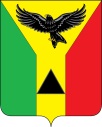 